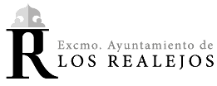 Ayuntamiento de Los RealejosAvenida de Canarias, 6 - 38410 – Los Realejos 922346234 – 010   alcaldia@losrealejos.es  http://www.losrealejos.es | https://sede.losrealejos.esAyuntamiento de Los RealejosAvenida de Canarias, 6 - 38410 – Los Realejos 922346234 – 010   alcaldia@losrealejos.es  http://www.losrealejos.es | https://sede.losrealejos.esTRANSP.005Anualidad2022 / 2023Ayuntamiento de Los RealejosAvenida de Canarias, 6 - 38410 – Los Realejos 922346234 – 010   alcaldia@losrealejos.es  http://www.losrealejos.es | https://sede.losrealejos.esAyuntamiento de Los RealejosAvenida de Canarias, 6 - 38410 – Los Realejos 922346234 – 010   alcaldia@losrealejos.es  http://www.losrealejos.es | https://sede.losrealejos.esPortal de TransparenciaPortal de TransparenciaPortal de TransparenciaCódigoCódigoDescripción del apartadoDescripción del apartadoDescripción del apartadoDescripción del apartado11811181Importe, objetivo o finalidad; descripción de las posibles personas beneficiarias y criterios de distribución en el caso de las entidades locales.Importe, objetivo o finalidad; descripción de las posibles personas beneficiarias y criterios de distribución en el caso de las entidades locales.Importe, objetivo o finalidad; descripción de las posibles personas beneficiarias y criterios de distribución en el caso de las entidades locales.Importe, objetivo o finalidad; descripción de las posibles personas beneficiarias y criterios de distribución en el caso de las entidades locales.PLAN ESTRATÉGICO DE SUBVENCIONES 2022PLAN ESTRATÉGICO DE SUBVENCIONES 2022PLAN ESTRATÉGICO DE SUBVENCIONES 2022PLAN ESTRATÉGICO DE SUBVENCIONES 2022PLAN ESTRATÉGICO DE SUBVENCIONES 2022PLAN ESTRATÉGICO DE SUBVENCIONES 2022PLAN ESTRATÉGICO DE SUBVENCIONES 2022PLAN ESTRATÉGICO DE SUBVENCIONES 2022PLAN ESTRATÉGICO DE SUBVENCIONES 2022PLAN ESTRATÉGICO DE SUBVENCIONES 2022PLAN ESTRATÉGICO DE SUBVENCIONES 2022PLAN ESTRATÉGICO DE SUBVENCIONES 2022PLAN ESTRATÉGICO DE SUBVENCIONES 2022PLAN ESTRATÉGICO DE SUBVENCIONES 2022PLAN ESTRATÉGICO DE SUBVENCIONES 2022PLAN ESTRATÉGICO DE SUBVENCIONES 2022NUMAÑOCONCEJALIAAREAOBJETIVOS GENERALESTIPO DE SUBVENCIÓNSECTOR AL QUE VAN DIRIGIDAS LAS AYUDASOBJETIVOS Y EFECTOSLÍNEA DE ACTUACIÓNPLAZO CONSECUCIÓN OBJETIVOS COSTES PREVISIBLES  APLICACIÓN PRESUPUESTARIA FUENTES FINANCIACIÓNPLAN DE ACCIÓNPAGO SUBVENCIÓNRÉGIMEN DE SEGUIMIENTO Y EVALUACIÓN12022AGRICULTURAAGRPROMOVER EL DESARROLLO, MANTENIMIENTO Y REVITALIZACIÓN DEL SECTOR AGRARIO LOCALCONCURRENCIAAGRICULTORES Y/O GANADEROS DE LOS REALEJOS ASÍ COMO ENTIDADES ASOCIATIVAS AGRARIAS Y/O GANADERAS DE LOS REALEJOSPROMOVER EL DESARROLLO, MANTENIMIENTO Y REVITALIZACIÓN DEL SECTOR AGRARIO LOCALLÍNEA 1 - AGRICULTURA - PROMOVER EL MANTENIMIENTO Y DESARROLLO DEL SECTOR AGRARIO LOCALANUAL AÑO 2022          9.600,00    AGR/419/48900 AYUNTAMIENTO DE LOS REALEJOSELABORACIÓN DE BASES ESPECÍFICAANTICIPO 100%PERIÓDICO ANUAL22022AGRICULTURAAGRPROMOVER LA MEJORA DE LAS EXPLOTACIONES GANADERAS DE LOS REALEJOSCONCURRENCIAGANADEROS DE LOS REALEJOSMEJORA DE LAS EXPLOTACIONES GANADERAS DE LOS REALEJOSLÍNEA 2 - AGRICULTURA - PROMOVER LAS EXPLOTACIONES GANADERAS DE LOS REALEJOSANUAL AÑO 2022         23.000,00    AGR/419/77000 AYUNTAMIENTO DE LOS REALEJOSELABORACIÓN DE BASES ESPECÍFICAANTICIPO 100%PERIÓDICO ANUAL32022AGRICULTURAAGRPROMOVER EL MANTENIMIENTO Y EVITAR EL ABANDONO DE TERRENOS RUSTICOS DE LOS REALEJOSCONCURRENCIAPROPIETARIOS DE TERRENOS AGRICOLAS DE LOS REALEJOS QUE TENGAN QUE DESBROZAR SUS PARCELAS AGRÍCOLAS PARA SU PUESTA EN PRODUCCIÓNSUBVENCIONES PARA LA RECUPERACIÓN DE TERRENOS PARA EL CULTIVO DE LOS REALEJOS.LÍNEA 5 - AGRICULTURA - DESBROZE DE TERRENOS AGRÍCOLAS PARA SU PUESTA EN PRODUCCIÓNANUAL AÑO 2022          5.000,00    AGR/419/48900 AYUNTAMIENTO DE LOS REALEJOSELABORACION DE BASES ESPECIFICASANTICIPO 100%PERIODICO ANUAL42022AGRICULTURAAGRFACILITAR LA RECUPERACIÓN DE TERRENOS AGRARIOS MEDIANTE LA ENTREGA DE SEMILLAS DE VARIEDADES LOCALES (CEREALES, FRUTAS Y PAPAS)CONCURRENCIAAGRICULTORES/AS DE LOS REALEJOS QUE SE ENCUENTREN EN SITUACIÓN DE DESEMPLEOFACILITAR LA RECUPERACIÓN DE TERRENOS AGRARIOS MEDIANTE LA ENTREGA DE SEMILLAS DE VARIEDADES LOCALES (CEREALES, FRUTAS Y PAPAS) PARA SU SIEMBRALÍNEA 3 - AGRICULTURA - RECUPERACION DE TERRENOS AGRARIOS MEDIANTE LA ENTREGA DE SEMILLASANUAL AÑO 2022          5.000,00    AGR/419/48900 AYUNTAMIENTO DE LOS REALEJOSELABORACIÓN DE BASES ESPECÍFICAEN ESPECIEPERIÓDICO FINAL52022AGRICULTURAAGRCOLABORACIÓN EN LA RECOGIDA DEL CEREAL A LOS AGRICULTORES DEL MUNICIPIO PARA REVITALIZAR EL CULTIVO DEL CEREAL Y EVITAR EL ABANDONO DE LOS TERRENOS AGRÍCOLAS.NOMINATIVAAGRICULTORES DE LOS REALEJOS QUE CULTIVEN CEREAL, TRIGO, AVENA, CEBADA, ETC.COLABORACIÓN EN LA RECOGIDA DEL CEREAL A LOS AGRICULTORES DEL MUNICIPIO PARA REVITALIZAR EL CULTIVO DEL CEREAL Y EVITAR EL ABANDONO DE LOS TERRENOS AGRÍCOLAS.LÍNEA 4 - AGRICULTURA - RECOGIDA DE CEREAL A LOS AGRICULTORES ASOCIACIÓN DEL CEREAL DE TENERIFE - ACETEANUAL AÑO 2022          5.000,00    AGR/419/48915 AYUNTAMIENTO DE LOS REALEJOSCONVENIO CERRADAANTICIPO 100%PERIÓDICO ANUAL62022BIENESTAR SOCIALBSOAYUDAS DE EMERGENCIA SOCIALAYUDAS ECONÓMICAS DE CARÁCTER SOCIALPodrán ser reconocidas como beneficiarias de las Ayudas de Emergencia Social aquellas personas que, además de reunir los requisitos establecidos en la Ordenanza reguladora de las prestaciones Económicas de Servicios Sociales del Ayuntamiento de Los Realejos (BOP Nº 97, de 12 de agosto de 2016), específicamente no dispongan de recursos económicos suficientes para afrontar el gasto al que se destinará la ayuda.    Las prestaciones económicas de servicios sociales engloban el conjunto de ayudas de naturaleza económica prestacional no subvencional ni periódicas destinadas a colectivos en riesgo de exclusión social, situaciones de emergencia social, necesidades habitacionales de personas sin recursos o necesidades de alimentación, escolarización y demás necesidades básicas de menores, mayores o personas con discapacidad, cuando ellos y las personas a su cargo, carezcan de medios económicos suficientes con la finalidad de paliar o resolver, por sí mismas o complementariamente con el resto de recursos sociales, situaciones de precariedad y emergencia social, para atender las necesidades básicas y de exclusión social, y lograr la inserción social. LÍNEA 1 - BIENESTAR SOCIAL - Las Ayudas de Emergencia Social son prestaciones no periódicas de naturaleza económica destinadas a aquellas personas cuyos recursos resulten insuficientes para hacer frente a gastos específicos de carácter ordinario o extraordinario, necesarios para prevenir, evitar o paliar situaciones de desigualdad social.ANUAL AÑO 2022       240.000,00    BSO/231/48000 AYUNTAMIENTO DE LOS REALEJOSELABORACIÓN DE BASES ESPECÍFICASANTICIPO 100%SEGUIMIENTO PERIODICO72022BIENESTAR SOCIALBSOAYUDAS  ECONÓMICAS DE CARÁCTER SOCIAL PARA REHABILITACIÓN DE  VIVIENDASAYUDAS ECONÓMICAS DE CARÁCTER SOCIALPodrán ser reconocidas como beneficiarias de las ayudas para Rehabilitación de Vivienda aquellas personas en las que se den las circunstancias de ser propietario de la vivienda o usufructuario o tenga concedido un derecho de uso de la vivienda objeto de rehabilitación, siendo que dicha vivienda se habitual y permanente de la unidad familiar del solicitante y necesite la realización de alguna de las obras de rehabilitación, además de reunir los requisitos establecidos en la Ordenanza reguladora de las prestaciones Económicas de Servicios Sociales del Ayuntamiento de Los Realejos (BOP Nº 97, de 12 de agosto de 2016). Las ayudas para Rehabilitación de Vivienda son las encaminadas a atender el estado, situación de necesidad en que se encuentren las unidades familiares con escasos recursos que resulten insuficientes para hacer frente a la rehabilitación de la vivienda que constituya el domicilio familiar de la Unidad Familiar.LINEA 2 - BIENESTAR SOCIAL - Las prestaciones económicas de servicios sociales engloban el conjunto de ayudas de naturaleza económica prestacional no subvencional ni periódicas destinadas a colectivos en riesgo de exclusión social, situaciones de emergencia social, necesidades habitacionales de personas sin recursos o necesidades de alimentación, escolarización y demás necesidades básicas de menores, mayores o personas con discapacidad, cuando ellos y las personas a su cargo, carezcan de medios económicos suficientes con la finalidad de paliar o resolver, por sí mismas o complementariamente con el resto de recursos sociales, situaciones de precariedad y emergencia social, para atender las necesidades básicas y de exclusión social, y lograr la inserción socialANUAL AÑO 2022         20.000,00    BSO/231/48003 AYUNTAMIENTO DE LOS REALEJOSELABORACIÓN DE BASES ESPECÍFICAANTICIPO 100%SEGUIMIENTO PERIODICO82022BIENESTAR SOCIALBSOAYUDAS ECONÓMICAS DE CARÁCTER SOCIAL PARA ALQUILER DE VIVIENDASAYUDAS ECONÓMICAS DE CARÁCTER SOCIALPodrán ser reconocidas como beneficiarias de las ayudas de personas arrendatarias de vivienda aquellas personas en las que se den las circunstancias de ser, uno/a de los miembros de la unidad familiar, titular de un contrato de arrendamiento de vivienda sujeto a la Ley de Arrendamientos Urbanos, constituyendo la vivienda arrendada la residencia habitual y permanente de la unidad familiar beneficiaria de la Ayuda, además de reunir los requisitos establecidos en la Ordenanza reguladora de las prestaciones Económicas de Servicios Sociales del Ayuntamiento de Los Realejos (BOP Nº 97, de 12 de agosto de 2016), específicamente no puedan contribuir a la financiación del gasto al que se destinará la ayuda.Las ayudas para arrendatarios/as de vivienda, son las encaminadas a atender el estado, situación de necesidad o hecho en que se encuentren las unidades familiares que vivan en una vivienda en régimen de alquiler con escasos recursos que resulten insuficientes para hacer frente a la renta mensual, y con la finalidad de evitar el desahucio de la misma.LINEA 3 - BIENESTAR SOCIAL -  Las prestaciones económicas de servicios sociales engloban el conjunto de ayudas de naturaleza económica prestacional no subvencional ni periódicas destinadas a colectivos en riesgo de exclusión social, situaciones de emergencia social, necesidades habitacionales de personas sin recursos o necesidades de alimentación, escolarización y demás necesidades básicas de menores, mayores o personas con discapacidad, cuando ellos y las personas a su cargo, carezcan de medios económicos suficientes con la finalidad de paliar o resolver, por sí mismas o complementariamente con el resto de recursos sociales, situaciones de precariedad y emergencia social, para atender las necesidades básicas y de exclusión social, y lograr la inserción social. ANUAL AÑO 2022       120.000,00    BSO/231/48002 AYUNTAMIENTO DE LOS REALEJOSELABORACIÓN DE BASES ESPECÍFICASANTICIPO 100%SEGUIMIENTO PERIODICO92022BIENESTAR SOCIALBSOAYUDAS  ECONÓMICAS DE CARÁCTER SOCIAL A DISCAPACITADOSAYUDAS ECONÓMICAS DE CARÁCTER SOCIALPodrán ser reconocidas como beneficiarias de las ayudas destinas a Personas con Discapacidad aquellas personas que ostenten la condición legal de minusválidos y reconocidos como tales en la forma prevista en el Real Decreto 1971/1999, de 23 de diciembre, de procedimiento para el reconocimiento, declaración y calificación del grado de minusvalía debiendo estar en posesión del certificado válido emitido por la Dirección General de Bienestar Social o departamento competente, además de reunir los requisitos establecidos en la Ordenanza reguladora de las prestaciones Económicas de Servicios Sociales del Ayuntamiento de Los Realejos (BOP Nº 97, de 12 de agosto de 2016), específicamente no puedan contribuir a la financiación del gasto al que se destinará la ayuda. Las ayudas individuales para personas discapacitadas son las encaminadas a atender el estado, situación de necesidad o hecho en que se encuentra o soporta el destinatario como consecuencia de su minusvalía, y que afecten a su autonomía personal, social y económica, con el fin de lograr su normal desarrollo humano o social. Estas ayudas se destinan a atender las situaciones derivadas de las condiciones físicas, psíquicas, sensoriales, sociales y económicas ocasionadas por los efectos de la discapacidad Estas ayudas se destinan a atender las situaciones derivadas de las condiciones físicas, psíquicas, sensoriales, sociales y económicas ocasionadas por los efectos de la discapacidadLINEA 4 - BIENESTAR SOCIAL - Las prestaciones económicas de servicios sociales engloban el conjunto de ayudas de naturaleza económica prestacional no subvencional ni periódicas destinadas a colectivos en riesgo de exclusión social, situaciones de emergencia social, necesidades habitacionales de personas sin recursos o necesidades de alimentación, escolarización y demás necesidades básicas de menores, mayores o personas con discapacidad, cuando ellos y las personas a su cargo, carezcan de medios económicos suficientes con la finalidad de paliar o resolver, por sí mismas o complementariamente con el resto de recursos sociales, situaciones de precariedad y emergencia social, para atender las necesidades básicas y de exclusión social, y lograr la inserción social. ANUAL AÑO 2022         30.000,00    BSO/231/48000 AYUNTAMIENTO DE LOS REALEJOSELABORACIÓN DE BASES ESPECÍFICASANTICIPO 100%SEGUIMIENTO PERIODICO102022BIENESTAR SOCIALBSOAYUDAS ECONÓMICAS DE CARÁCTER SOCIAL A MAYORESAYUDAS ECONÓMICAS DE CARÁCTER SOCIALPodrán ser reconocidas como beneficiarias de las ayudas de Personas Mayores aquellas personas que tengan 60 años cumplidos en el momento de presentar la solicitud, y no realizar actividad remunerada alguna que, además de reunir los requisitos establecidos en la Ordenanza reguladora de las prestaciones Económicas de Servicios Sociales del Ayuntamiento de Los Realejos (BOP Nº 97, de 12 de agosto de 2016), específicamente no puedan contribuir a la financiación del gasto al que se destinará la ayuda.Las ayudas individuales para personas mayores, son las encaminadas a atender el estado, situación de necesidad o hecho en que se encuentra o soporta la persona destinataria como consecuencia de su edad, y que afecten a su autonomía personal, social y económica, con el fin de lograr su normal desarrollo humano o social. Estas ayudas se destinan a atender las situaciones derivadas de las condiciones físicas, psíquicas, sensoriales, sociales y económicas ocasionadas por los efectos del envejecimiento. LÍNEA 5 - BIENESTAR SOCIAL - Las prestaciones económicas de servicios sociales engloban el conjunto de ayudas de naturaleza económica prestacional no subvencional ni periódicas destinadas a colectivos en riesgo de exclusión social, situaciones de emergencia social, necesidades habitacionales de personas sin recursos o necesidades de alimentación, escolarización y demás necesidades básicas de menores, mayores o personas con discapacidad, cuando ellos y las personas a su cargo, carezcan de medios económicos suficientes con la finalidad de paliar o resolver, por sí mismas o complementariamente con el resto de recursos sociales, situaciones de precariedad y emergencia social, para atender las necesidades básicas y de exclusión social, y lograr la inserción social. ANUAL AÑO 2022         30.000,00    BSO/231/48000 AYUNTAMIENTO DE LOS REALEJOSELABORACIÓN DE BASES ESPECÍFICASANTICIPO 100%SEGUIMIENTO PERIODICO112022BIENESTAR SOCIALBSOAYUDAS DE EXTREMA URGENCIAAYUDAS ECONÓMICAS DE CARÁCTER SOCIALPodrán ser reconocidas como beneficiarias de las ayudas de emergencia social de Extrema Urgencia aquellas personas que, además de reunir los requisitos establecidos en la Ordenanza reguladora de las prestaciones Económicas de Servicios Sociales del Ayuntamiento de Los Realejos (BOP Nº 97, de 12 de agosto de 2016), específicamente no dispongan de recursos económicos suficientes para afrontar el gasto al que se destinará la ayuda, siempre y cuando, a la vista de la solicitud presentada o de oficio, concurran circunstancias de extrema urgencia que así lo aconsejen, debidamente valoradas por el/la trabajador/a social quien elaborará, con carácter urgente, el informe social valorando la necesidad y así como la emergencia de la misma.Las prestaciones económicas de servicios sociales engloban el conjunto de ayudas de naturaleza económica prestacional no subvencional ni periódicas destinadas a colectivos en riesgo de exclusión social, situaciones de emergencia social, necesidades habitacionales de personas sin recursos o necesidades de alimentación, escolarización y demás necesidades básicas de menores, mayores o personas con discapacidad, cuando ellos y las personas a su cargo, carezcan de medios económicos suficientes con la finalidad de paliar o resolver, por sí mismas o complementariamente con el resto de recursos sociales, situaciones de precariedad y emergencia social, para atender las necesidades básicas y de exclusión social, y lograr la inserción social. LÍNEA 6 - BIENESTAR SOCIAL - Las Ayudas de Emergencia Social son prestaciones no periódicas de naturaleza económica destinadas a aquellas personas cuyos recursos resulten insuficientes para hacer frente a gastos específicos de carácter ordinario o extraordinario, necesarios para prevenir, evitar o paliar situaciones de desigualdad social y en las que, previamente, siempre y cuando, a la vista de la solicitud presentada o de oficio, se haya valorado, por el/la trabajador/a social en el Informe Social, la concurrencia de circunstancias que aconsejen la tramitación urgente del expedienteANUAL AÑO 2022         83.000,00    BSO/231/48001 AYUNTAMIENTO DE LOS REALEJOSELABORACIÓN DE BASES ESPECÍFICASANTICIPO 100%SEGUIMIENTO PERIODICO122022BIENESTAR SOCIALBSOFOMENTO DE LA COOPERACIÓN CON ACTIVIDADES MUNICIPALES PARA COMPLEMENTAR EL DESARROLLO DEL PLAN CONCERTADO DE SERVICIOS SOCIALESCONCURRENCIAPERSONAS JURÍDICAS PÚBLICAS O PRIVADAS Y SIN ÁNIMO DE LUCRO, YA SEAN ENTIDADES, GRUPOS ASOCIATIVOS, FUNDACIONES U ORGANISMOS LEGALMENTE CONSTITUÍDOS QUE CUMPLAN LOS REQUISITOS ESTABLECIDOS EN LAS BASES, Y DEBIDAMENTE REGISTRADAS EN EL REGISTRO MUNICIPAL DE ENTIDADES CIUDADANASCOMPLEMENTAR EL DESARROLLO DEL PLAN CONCERTADO DE SERVICIOS SOCIALES LÍNEA 7 - BIENESTAR SOCIAL - FOMENTO DE LA COOPERACIÓN CON ACTIVIDADES MUNICIPALES PARA COMPLEMENTAR EL DESARROLLO DEL PLAN CONCERTADO DE SERVICIOS SOCIALESANUAL AÑO 2022         15.000,00    BSO/231/48900 AYUNTAMIENTO DE LOS REALEJOSELABORACIÓN DE BASES ESPECÍFICAANTICIPO PERIÓDICO ANUAL132022BIENESTAR SOCIALBSOPROMOVER EL ACCESO AL CENTRO DE DÍA "ALDEAS INFANTILES" UBICADO EN TIERRA DE ORO (LA MONTAÑA)NOMINATIVAALDEAS INFANTILESATENCIÓN SOCIAL ENCAMINADA A LA FORMACIÓN, MEJORA, PERFECCIONAMIENTO, INTEGRACIÓN Y EDUCACIÓN SOCIAL. PROPUESTA EDUCATIVA PREVENTIVA QUE FACILITE A LA FAMILIA Y LOS MENORES UN PUNTO DE ENCUENTRO COMO SERVICIO DE ATENCIÓN PARA PREVENIR SITUACIONES DE RIESGO Y VULNERABILIDAD SOCIAL LÍNEA8 - BIENESTAR SOCIAL - FOMENTO ACCESO AL CENTRO DE DÍA "ALDEAS INFANTILES" UBICADO EN TIERRA DE OROANUAL AÑO 2022         20.000,00    BSO/231/48904 AYUNTAMIENTO DE LOS REALEJOSCONVENIO CERRADAANTICIPO 100%PERIÓDICO ANUAL142022BIENESTAR SOCIALBSOFOMENTAR LA COOPERACIÓN CON ACTIVIDADES MUNICIPALES PARA EL DESARROLLO DEL PLAN CONCERTADO DE SERVICIOS SOCIALESNOMINATIVACÁRITAS DIOCESANA:CASA DE ACOGIDA MARÍA BLANCAOFRECER UN ESPACIO ADECUADO DONDE DESARROLLAR UNA CORRECTA INTERVENCIÓN INTEGRAL CON LAS PERSONAS QUE SE ENCUENTREN EN SITUACIÓN DE EXCLUSIÓN SOCIAL, OFRECIENDO UN ESPACIO DE ACOGIDA, PARA COLECTIVOS SIN HOGAR, DANDO COBERTURA A NECESIDADES BÁSICAS, COMO SON ALOJAMIENTO, ALIMENTACIÓN, HIGIENE, VESTIDO. REALIZACIÓN DE UN DIAGNOSTICO SOCIAL, DANDO ACOGIDA A PERSONAS CON DIFICULTADES DE INTEGRACIÓN, DERIVANDO, EN SU CASO, A RECURSOS PARA LA INTEGRACIÓN SOCIAL LÍNEA 09 - BIENESTAR SOCIAL.- COOPERACIÓN CON LAS ACTIVIDADES MUNICIPALES PARA DESARROLLO DEL PLAN CONCERTADO DE SERVICIOS SOCIALESANUAL AÑO 2022          6.000,00    BSO/231/48949 AYUNTAMIENTO DE LOS REALEJOSCONVENIO CERRADAANTICIPO 100%PERIÓDICO ANUAL152022BIENESTAR SOCIALBSOFOMENTAR LA COOPERACIÓN CON ACTIVIDADES MUNICIPALES PARA EL DESARROLLO DEL PLAN CONCERTADO DE SERVICIOS SOCIALESNOMINATIVAFUNDACIÓN HOGAR SANTA RITAFACILITAR UN RECURSO DE ALOJAMIENTO Y ACOGIMIENTO EN LAS INSTALACIONES DE LA FUNDACIÓN EVITANDO UNA PERMANENCIA EN DOMICILIO CUANDO FUERA INAPROPIADO POR RAZONES DE SOLEDAD, ABANDONO, ESCASÉS DE RECURSOS. LÍNEA 10 - BIENESTAR SOCIAL - COOPERACIÓN CON LAS ACTIVIDADES MUNICIPALES PARA DESARROLLO DEL PLAN CONCERTADO DE SERVICIOS SOCIALESANUAL AÑO 2022         25.000,00    BSO/231/48977 AYUNTAMIENTO DE LOS REALEJOSCONVENIO CERRADAANTICIPO 100%PERIÓDICO ANUAL162022BIENESTAR SOCIALBSOFOMENTAR LA COLABORACIÓN CON LA ENTIDAD EN ACTIVIDADES PARA DROGODEPENDIENTESNOMINATIVAANTADPUESTA EN MARCHA DE ACTIVIDADES ENCAMINADAS A LA PREVENCIÓN DE LAS DROGODEPENDENCIAS, ASÍ COMO SU TRATAMIENTO Y REINSERCIÓN SOCIAL DE TODO TIPO DE PACIENTES DROGODEPENDIENTES Y CON CONDUCTAS ADICTIVAS, DANDO UNA RESPUESTA INTEGRAL MEDIANTE TERAPIAS INDIVIDALES, FAMILARES, ORIENTACIÓN Y ASESORAMIENTO A LAS FAMILIAS DE ACTIVIDADES FORMATIVAS, PREVENTIVAS, MOTIVACIÓN PARA LA BÚSQUEDA ACTIVA DEL EMPLEO, COORDINACIÓN CON OTROS RECURSOS, A FIN DE PREVENIR, TRATAR Y REHABILITAR A DROGODEPENDIENTES MEDIANTE UNA INTERVENCION MULTIDICIPLINARLÍNEA 11 - BIENESTAR SOCIAL COLABORACIÓN ACTIVIDADES DE ATENCIÓN E INSERCIÓN DE DROGODEPENDIENTESANUAL AÑO 2022         45.000,00    BSO/231/48970 AYUNTAMIENTO DE LOS REALEJOSCONVENIO CERRADAANTICIPO 100%PERIÓDICO ANUAL172022BIENESTAR SOCIALBSOFOMENTAR ACTIVIDADES APOYO A LA DISCAPACIDAD NOMINATIVACREVOFACILITAR UN RECURSO EDUCATIVO - REHABILITADOR A NIÑOS CON PLURIDEFICIENCIAS, ENFERMEDADES RARAS, LEUCODISTROFIA, ENCEFALOPATÍAS, PARÁLISIS CEREBRALES…LÍNEA 12 - BIENESTAR SOCIAL - FOMENTO ACTIVIDADES APOYO A LA DISCAPACIDADANUAL AÑO 2022          2.000,00    BSO/231/48984 AYUNTAMIENTO DE LOS REALEJOSCONVENIO CERRADAANTICIPO 100%PERIÓDICO ANUAL182022COMERCIOCOMFOMENTAR LA ACTIVIDAD COMERCIAL EN LAS ZONAS COMERCIALES ABIERTASCONCURRENCIATITULARES DE PEQUEÑAS EMPRESAS CONSTITUIDAS BAJO CUALQUIER FORMA MERCANTIL, EMPRESARIOS INDIVIDUALES Y COMUNIDADES DE BIENES O SOCIEDADES CIVILES, QUE INICIEN UNA ACTIVIDAD EN ESTABLECIMIENTOS UBICADOS EN EL MUNICIPIO DE LOS REALEJOS, SIEMPRE QUE ESTOS SE ENCUENTRE A PIE DE CALLEOBJETIFO ESTRATÉGICO: 1.- CONTRIBUIR A LA OCUPACION DE LOCALES VACIOS EN ZCA. 2.- INCENTIVAR LA PUESTA EN MARCHA DE NUEVAS ACTIVIDADES ECONÓMICAS. 3.- IMPULSAR LA APERTURA DE NUEVAS ACTIVIDADES EMPRESARIALES/COMERCIALES Y DE SERIVICOS EN EL MUNICIPIO. 4.- DIVERSIFICAR LA OFERTA COMERCIAL EXISTENTE CON LA FINALIDAD DE INCENTIVAR SINERGIAS COMERCIALES. LÍNEA 1 - COMERCIO - PROMOVER EL IMPULSO DE LA ACTIVIDAD ECONÓMICA MEDIANTE LA RECUPERACIÓN DE LOCALES COMERCIALES VACIOS QUE GENEREN FLUJOS DE PERSONAS Y ACTIVIDAD EN LAS ZONAS COMERCIALES ABIERTASANUAL AÑO 2022         17.000,00    COM/433/47900 AYUNTAMIENTO DE LOS REALEJOSELABORACIÓN DE BASES ESPECÍFICASTRAS LA JUSTIFICACIÓNPERIÓDICO TRIMESTRAL192022COMERCIOCOMFOMENTAR LA COMPETITIVIDAD, MEJORA Y CONSOLIDACIÓN DE EMPRESASCONCURRENCIAPODRAN ACCEDER A ESTE TIPO DE AYUDAS LAS EMPRESAS, CUALQUIERA QUE SEA SU FORMA JURIDICA QUE RADIQUEN Y DESARROLLEN SU ACTIVIDAD EN EL TM DE LOS REALEJOS SIEMPRE QUE REALICEN LA ACTIDAD QUE FUNDAMENTA SU OTORGAMIENTO EN LOS TÉRMINOS ESTABLECIDOS EN LAS ORDENANZAS MUNICIPALES.MEJORA DE LA IMAGEN DE LA EMPRESA MEDIANTE ACTUACIONES EN EL DISEÑO Y PRODUCCION DE IMAGEN CORPORATIVA, LOGOS, ANAGRAMAS, PROTECCION DEL NOMBRE COMERCIAL, PATENTES Y MARCAS, VESTUARIO, UNIFORMES, CAMPAÑAS PUBLICITARIAS EN MEDIOS DE COMUNICACIÓN, RÓTULO DE VEHÍCULOS Y EN FACHADAS DEL ESTABLECIMIENTO, TOLDOS CON ANAGRAMA DEL COMERCIO, CONTRATACIÓN Y DISEÑO DE PÁGINAS WEB, COMERCIO ELECTRÓNICO, SERVICIOS DE CONSULTORÍA EMPRESARIAL, Y DE FORMACIÓN EN ACCIONES RELACIONADOS CON LA IMAGEN, LA PRESENTACIÓN Y EL DISEÑO DEL ESTABLECIMIENTO COMERCIAL.LÍNEA 2 - COMERCIO - FOMENTO DE LA COMPETITIVIDAD, MEJORA Y CONSOLIDACIÓN DE LAS EMPRESAS DE LOS REALEJOS : REMARCATE.ANUAL AÑO 2022         21.740,25    COM/ 433/47900 AYUNTAMIENTO DE LOS REALEJOSELABORACIÓN DE BASES ESPECÍFICATRAS LA JUSTIFICACIÓNPERIÓDICO ANUAL202022COMERCIOCOMFOMENTO DEL ASOCIACIONISMO EN EL AMBITO COMERCIAL: CAMPAÑAS DE DINAMIZACIÓN COMERCIAL.NOMINATIVAASOCIACION DE COMERCIANTES DE LOS REAELJOS - ACOREDINAMIZAR EL COLECTIVO DE EMPRESARIOS Y COMERCIANTES PARA FAVORECER LA PARTICIPACIÓN ACTIVA EN LAS ACTUACIONES QUE SON DE SU INTERÉS EN EL ÁMBITO MUNICIPALLÍNEA 3 - COMERCIO - FOMENTO DEL ASOCIACIONISMO EN EL AMBITO COMERCIAL: CAMPAÑAS DE DINAMIZACION COMERCIALANUAL AÑO 2022          5.000,00    COM/433/48913 AYUNTAMIENTO DE LOS REALEJOSCONVENIO ABIERTAANTICIPO 100%PERIÓDICO TRIMESTRAL212022COMERCIOCOMFOMENTO DEL ASOCIACIONISMO EN EL AMBITO COMERCIAL: CAMPAÑAS DE DINAMIZACIÓN COMERCIAL.NOMINATIVAASOCIACION CRUZ SANTA COMERCIALDINAMIZAR EL COLECTIVO DE EMPRESARIOS Y COMERCIANTES PARA FAVORECER LA PARTICIPACIÓN ACTIVA EN LAS ACTUACIONES QUE SON DE SU INTERÉSLÍNEA 4 - COMERCIO - FOMENTO DEL ASOCIACIONISMO EN EL AMBITO COMERCIAL: CAMPAÑAS DE DINAMIZACION COMERCIALANUAL AÑO 2022          2.000,00    COM/433/48982 AYUNTAMIENTO DE LOS REALEJOSCONVENIO ABIERTAANTICIPO 100%PERIÓDICO TRIMESTRAL222022COMERCIOCOMMEJORA DE LA IMAGEN EXTERIOR DEL SECTOR DE LA RESTAURACIÓN DEL MUNICIPIOCONCURRENCIATITULARES DE PEQUEÑAS EMPRESAS CONSTITUIDAS BAJO CUALQUIER FORMA MERCANTIL, EMPRESARIOS INDIVIDUALES Y COMUNIDADES DE BIENES O SOCIEDADES CIVILES, QUE INICIEN UNA ACTIVIDAD EN ESTABLECIMIENTOS UBICADOS EN EL MUNICIPIO DE LOS REALEJOS, SIEMPRE QUE ESTOS CUENTEN CON TERRAZAS O RELICEN SUS SERVICIOS EN EL EXTERIOROBJETIVO ESTRATÉGICO: 1.-UNIFORMIDAD DE IMAGEN DE CAFETERÍAS, RESTAURANTES Y BARES. 2.´- MEJORA DEL MOBILIARIO PARA EXTERIORES.LINEA 5 - COMERCIO - MEJORA DE LA IMAGEN EXTERIOR DEL SECTOR DE LA RESTAURACIÓN DEL MUNICIPIOANUAL AÑO 2022         40.000,00    COM/433/47900 AYUNTAMIENTO DE LOS REALEJOSELABORACIÓN DE BASES ESPECIFICASTRAS LA JUSTIFICACIÓNPERIODICO TRIMESTRAL232022CULTURACULFOMENTAR LA COLABORACIÓN DE LAS ASOCIACIONES CON LA ENTIDAD EN ACTIVIDADES CULTURALESNOMINATIVAASOCIACION SIN ÁNIMO DE LUCRO (AFAVER) PARA EL FOMENTO DE LA ACTIVIDAD CULTURA EN LA POBLACIÓN DE LOS REALEJOSSUBVENCIÓN PARA EL FUNCIONAMIENTO DE ESCUELAS ARTISTICAS DE LOS REALEJOS Y LA REALIZACIÓN DEL PROYECTO DE ARTE URBANO LOS REALEJOS 2021LÍNEA 1 - CULTURA - SUBVENCIÓN A LA ASOCIACIÓN DE FOMENTO DE LAS ARTES VISUALES Y ESCÉNICAS DE LOS REALEJOS (AFAVER)ANUAL AÑO 2022         99.000,00    CUL/334/48978 AYUNTAMIENTO DE LOS REALEJOSCONVENIO CERRADAANTICIPO 100%FINAL242022CULTURACULFOMENTAR LA CULTURA MUSICAL DE NUESTRO MUNICIPIO, A TRAVES DE LA MUSICA TRADICIONAL Y SU DIFUSIÓN TANTO DENTRO COMO FUERA DE LOS REALEJOSCONCURRENCIAASOCIACIONES CULTURALES DE GRUPOS FOLCLORICOS FOMENTAR LA CULTURA MUSICAL DE NUESTRO MUNICIPIO A TRAVES DE LA MUSICA TRADICIONAL Y SU DIFUSIÓN TANTO DENTRO COMO FUERA DE LOS REALEJOSLINEA 2 - CULTURA - FOMENTO DE LA CULTURA MUSICAL DEL MUNICIPIO A TRAVES DE LAS ASOCIACIONES CULTURALES DE GRUPOS FOLCLORICOSANUAL AÑO 2022         28.000,00    CUL/334/48900 AYUNTAMIENTO DE LOS REALEJOSELABORACION DE BASES ESPECIFICASANTICIPOPERIODICO ANUAL252022DEPORTESDEPFOMENTAR LA PROMOCION DEL DEPORTE MUNICIPALCONCURRENCIAASOCIACIONES DEPORTIVAS PARA SUS CATEGORÍAS DE BASE Y DEPORTISTAS DEL MUNICIPIOFOMENTAR LA PROMOCIÓN DEL DEPORTE MUNICIPALLÍNEA 1 - DEPORTES  -  FOMENTO DEL DEPORTE MUNICIPALANUAL AÑO 2022       100.000,00    DEP/341/48900 AYUNTAMIENTO DE LOS REALEJOSELABORACIÓN DE BASES ESPECÍFICASANTICIPO 100%ANUAL262022DEPORTESDEPFOMENTO DEL DEPORTENOMINATIVAU.D. REALEJOSFACILITAR EL ACCESO A LA PRÁCTICA DEL FUTBOL A NIÑOS Y NIÑAS EN EDAD ESCOLAR. MANTENER LAS CONDICIONES HIGIÉNICO SANITARIAS QUE PERMITAN MANTENER LAS INSTALACIONES EN ÓPTIMAS CONDICIOENESLÍNEA 2 - DEPORTES - PROMOCIÓN DEL DEPORTE. FOMENTO DE LAS DISCIPLINAS DEPORTIVASANUAL AÑO 2022          4.400,00    DEP/341/48924 AYUNTAMIENTO DE LOS REALEJOSCONVENIO CERRADAANTICIPO 100%PERIODICO MENSUAL272022DEPORTESDEPFOMENTO DEL DEPORTENOMINATIVAU.D. CRUZ SANTAFACILITAR EL ACCESO A LA PRÁCTICA DEL FUTBOL A NIÑOS Y NIÑAS EN EDAD ESCOLAR. MANTENER LAS CONDICIONES HIGIÉNICO - SANITARIAS QUE PERMITAN MANTENER LAS INSTALACIONES EN ÓPTIMAS CONDICIONESLÍNEA 3 - DEPORTES - PROMOCIÓN DEL DEPORTE. FOMENTO DE LAS DISCIPLINAS DEPORTIVASANUAL AÑO 2022          4.400,00    DEP/341/48925 AYUNTAMIENTO DE LOS REALEJOSCONVENIO CERRADAANTICIPO 100%PERIODICO MENSUAL282022DEPORTESDEPFOMENTO DEL DEPORTENOMINATIVAU.D. LONGUERA - TOSCALFACILITAR LA PRÁCTICA DEPORTIVA EN  EL ESTADIO ANTONIO YEOWARD. MANTENER LAS INSTALACIONES EN PERFECTAS CONDICIONES HIGIÉNICO SANITARIASLÍNEA 4 - DEPORTES - PROMOCION DEL DEPORTE. FOMENTAR LA REALIZACION DE ACTIVIDADES EN INSTALACIONES DEPORTIVAS MUNICIPALESANUAL AÑO 2022          4.500,00    DEP/341/48926 AYUNTAMIENTO DE LOS REALEJOSCONVENIO CERRADAANTICIPO 100%PERIODICO MENSUAL292022DEPORTESDEPFOMENTO DEL DEPORTENOMINATIVAU.D. PALO BLANCOFACILITAR EL ACCESO A LA PRÁCTICA DEL FUTBOL A NIÑOS Y NIÑAS EN EDAD ESCOLAR. MANTENER LAS CONDICIONES HIGIÉNICO - SANITARIAS QUE PERMITAN MANTENER LAS INSTALACIONES EN ÓPTIMAS CONDICIONESLÍNEA 5 - DEPORTES - PROMOCION DEL DEPORTE. FOMENTO DE LAS DISCIPLINAS DEPORTIVASANUAL AÑO 2022          4.400,00    DEP/341/48927 AYUNTAMIENTO DE LOS REALEJOSCONVENIO CERRADAANTICIPO 100%PERIODICO MENSUAL302022DEPORTESDEPFOMENTO DEL DEPORTENOMINATIVAC.D. LOS TRIGALES ICOD EL ALTOFACILITAR EL ACCESO A LA PRÁCTICA DEL FUTBOL A NIÑOS Y NIÑAS EN EDAD ESCOLAR. MANTENER LAS CONDICIONES HIGIÉNICO - SANITARIAS QUE PERMITAN MANTENER LAS INSTALACIONES EN ÓPTIMAS CONDICIONESLÍNEA 6 - DEPORTES - PROMOCION DEL DEPORTE. FOMENTAR LAS DISCIPLINAS DEPORTIVAS.ANUAL AÑO 2022          4.400,00    DEP/341/48928 AYUNTAMIENTO DE LOS REALEJOSCONVENIO CERRADAANTICIPO 100%PERIODICO MENSUAL312022DEPORTESDEPFOMENTO DEL DEPORTENOMINATIVACLUB FUTBOL SALA REALEJOS RAMBLA DE CASTROFACILITAR EL ACCESO A LA PRÁCTICA DEL FUTBOL A NIÑOS Y NIÑAS EN EDAD ESCOLAR. MANTENER LAS CONDICIONES HIGIÉNICO - SANITARIAS QUE PERMITAN MANTENER LAS INSTALACIONES EN ÓPTIMAS CONDICIONESLÍNEA 7 - DEPORTES - FOMENTAR LAS DISCIPLINAS DEPORTIVAS DE: ATLETISMO, BALONCESTO, BALONMANO, BÉISBOL, FUTBOL SALA, KARATE, VOLEIBOL…ANUAL AÑO 2022         10.000,00    DEP/341/48939 AYUNTAMIENTO DE LOS REALEJOSCONVENIO CERRADAANTICIPO 100%PERIODICO MENSUAL322022DEPORTESDEPFOMENTO DEL DEPORTENOMINATIVACLUB BALONCESTO REALEJOS-VIERAFACILITAR LA PRÁCTICA DEPORTIVA DEL BALONCESTO A NIÑOS Y NIÑAS EN EDAD ESCOLAR, BALONCESTO.LÍNEA 8 - DEPORTES - PROMOCION DEL DEPORTE Y FOMENTO DE LAS DISCIPLINAS DEPORTIVAS.ANUAL AÑO 2022          8.000,00    DEP/341/48930 AYUNTAMIENTO DE LOS REALEJOSCONVENIO CERRADAANTICIPO 100%PERIODICO MENSUAL332022DEPORTESDEPFOMENTO DEL DEPORTENOMINATIVACLUB BALONMANO ANDOAN REALEJOSFACILITAR LA PRÁCTICA DEPORTIVA DEL BALONMANO A NIÑOS Y NIÑAS EN EDAD ESCOLARLÍNEA 9 - DEPORTES - PROMOCION DEL DEPORTE Y FOMENTO DE LAS DISCIPLINAS DEPORTIVAS.ANUAL AÑO 2022         11.000,00    DEP/341/48932 AYUNTAMIENTO DE LOS REALEJOSCONVENIO CERRADAANTICIPO 100%PERIODICO MENSUAL342022DEPORTESDEPFOMENTO DEL DEPORTENOMINATIVACLUB VOLEIBOL MENCEY REALEJOSFACILITAR LA PRÁCTICA DEL VOLEIBOL EN LOS NIÑOS Y NIÑAS EN EDAD ESCOLARLÍNEA 10 - DEPORTES - PROMOCION DEL DEPORTE Y FOMENTO DE LAS DISCIPLINAS DEPORTIVAS.ANUAL AÑO 2022          6.000,00    DEP/341/48933 AYUNTAMIENTO DE LOS REALEJOSCONVENIO CERRADAANTICIPO 100%PERIODICO MENSUAL352022DEPORTESDEPFOMENTO DEL DEPORTENOMINATIVACLUB ATLETISMO PUERTO CRUZ-REALEJOSFACILITAR EL ACCESO A LA PRÁCTICA DEL ATLETISMO A NIÑOS Y NIÑAS EN EDAD ESCOLAR. LÍNEA 11 - DEPORTES - PROMOCION DEL DEPORTE Y FOMENTO DE LAS DISCIPLINAS DEPORTIVAS.ANUAL AÑO 2022          8.000,00    DEP/341/48929 AYUNTAMIENTO DE LOS REALEJOSCONVENIO CERRADAANTICIPO 100%PERIODICO MENSUAL362022DEPORTESDEPFOMENTO DEL DEPORTENOMINATIVACLUB DE ESCALADA REALROCFACILITAR EL ACCESO A LA PRÁCTICA DE ESCALADA A NIÑOS Y NIÑAS EN EL ROCÓDROMO DE LOS REALEJOS Y MANTENER LAS INSTALACIONES EN PERFECTAS CONDICIONES.LÍNEA 12 - DEPORTES - PROMOCION DEL DEPORTE Y FOMENTO DE LAS DISCIPLINAS DEPORTIVAS.ANUAL AÑO 2022          4.400,00    DEP/341/48905 AYUNTAMIENTO DE LOS REALEJOSCONVENIO CERRADAANTICIPO 100%PERIODICO MENSUAL372022DEPORTESDEPFOMENTO DEL DEPORTENOMINATIVACLUB KÁRATE OKINAWA MADAY-DOFACILITAR LA PRÁCTICA DEL KARATE EN LOS NIÑOS Y NIÑAS EN EDAD ESCOLARLÍNEA 13 - DEPORTES - PROMOCION DEL DEPORTE Y FOMENTO DE LAS DISCIPLINAS DEPORTIVASANUAL AÑO 2022         10.000,00    DEP/341/48941 AYUNTAMIENTO DE LOS REALEJOSCONVENIO CERRADAANTICIPO 100%PERIODICO MENSUAL382022DEPORTESDEPFOMENTO DEL DEPORTENOMINATIVACLUB NATACIÓN REALESFACILITAR EL ACCESO A LA PRÁCTICA DE LA NATACIÓN Y EL WATERPOLO A NIÑOS Y NIÑAS EN EDAD ESCOLARLÍNEA 14 - DEPORTES - PROMOCION DEL DEPORTE Y FOMENTO DE LAS DISCIPLINAS DEPORTIVAS.ANUAL AÑO 2022          5.000,00    DEP/341/48940 AYUNTAMIENTO DE LOS REALEJOSCONVENIO CERRADAANTICIPO 100%PERIODICO MENSUAL392022DEPORTESDEPFOMENTO DEL DEPORTENOMINATIVACLUB DEPORTIVO DE GIMNASIA RITMICA TAZMANIA REALEJOSFACILITAR LA PRÁCTICA DEPORTIVA DE LA GIMNASIA RÍTMICA A NIÑOS Y NIÑAS EN EDAD ESCOLAR. LÍNEA 15 - DEPORTES - PROMOCION DEL DEPORTE Y FOMENTO DE LAS DISCIPLINAS DEPORTIVAS.ANUAL AÑO 2022         12.000,00    DEP/341/48902 AYUNTAMIENTO DE LOS REALEJOSCONVENIO CERRADAANTICIPO 100%PERIODICO MENSUAL402022DEPORTESDEPFOMENTO DEL DEPORTENOMINATIVAC.D. AVENTADOS LOS REALEJOSFACILITAR EL ACCESO Y EL CONOCIMIENTO DE LA PRÁCTICA DEL PARAPENTE A JÓVENES EN EDAD ESCOLARLÍNEA 16 - DEPORTES - PROMOCION DEL DEPORTE Y FOMENTO DE LAS DISCIPLINAS DEPORTIVAS.ANUAL AÑO 2022          5.000,00    DEP/341/48907 AYUNTAMIENTO DE LOS REALEJOSCONVENIO CERRADAANTICIPO 100%PERIODICO MENSUAL412022DEPORTESDEPFOMENTO DEL DEPORTENOMINATIVATIBURONES DE LOS REALEJOS BEISBOL CLUBFACILITAR EL ACCESO A LA PRÁCTICA DEL BEISBOL A NIÑOS Y NIÑAS EN EDAD ESCOLARLÍNEA 17 - DEPORTES - PROMOCION DEL DEPORTE Y FOMENTO DE LAS DISCIPLINAS DEPORTIVAS.ANUAL AÑO 2022         14.000,00    DEP/341/48903 AYUNTAMIENTO DE LOS REALEJOSCONVENIO CERRADAANTICIPO 100%PERIODICO MENSUAL422022DEPORTESDEPFOMENTO DEL DEPORTENOMINATIVACD SENDA DE BENTORFACILITAR EL ACCESO A LA PRÁCTICA DEPORTIVA A NIÑOS Y NIÑAS EN EDAD ESCOLAR Y ADULTOS EN PARTICULAR EL SENDERISMOLÍNEA 18 - DEPORTES - PROMOCION DEL DEPORTE Y FOMENTO DE LAS DISCIPLINAS DEPORTIVAS.ANUAL AÑO 2022          3.000,00    DEP/341/48946 AYUNTAMIENTO DE LOS REALEJOSCONVENIO CERRADAANTICIPO 100%PERIODICO MENSUAL432022DEPORTESDEPFOMENTO DEL DEPORTENOMINATIVAC.D. AL SHAH MAT LOS REALEJOSFACILITAR EL ACCESO A  LA PRÁCTICA DEL AJEDREZ A NIÑOS Y NIÑAS EN EDAD ESCOLAR. LÍNEA 19 - DEPORTES - PROMOCION DEL DEPORTE Y FOMENTO DE LAS DISCIPLINAS DEPORTIVAS.ANUAL AÑO 2022          3.000,00    DEP/341/48901 AYUNTAMIENTO DE LOS REALEJOSCONVENIO CERRADAANTICIPO 100%PERIODICO MENSUAL442022DEPORTESDEPFOMENTO DEL DEPORTENOMINATIVACLUB DEPORTIVO INTARA DE TENERIFEFACILITAR EL ACCESO A LA PRÁCTICA DEPORTIVA A NIÑOS Y NIÑAS EN EDAD ESCOLAR, EN PARTICULAR LA GIMNASIA RÍTMICA.LÍNEA 20 - DEPORTES - PROMOCION DEL DEPORTE Y FOMENTO DE LAS DISCIPLINAS DEPORTIVAS.ANUAL AÑO 2022          4.000,00    DEP/341/48912 AYUNTAMIENTO DE LOS REALEJOSCONVENIO CERRADAANTICIPO 100%PERIODICO MENSUAL452022DEPORTESDEPFOMENTO DEL DEPORTENOMINATIVACLUB DEPORTIVO EL JARDINFACILITAR EL ACCESO A LA PRACTICA DEPORTIVA A NIÑOS Y NIÑAS EN EDAD ESCOLAR, EN PARTICULAR EL FUTBOL SALA.LÍNEA 21 - DEPORTES - PROMOCION DEL DEPORTE Y FOMENTO DE LAS DISCIPLINAS DEPORTIVAS.ANUAL AÑO 2022          3.000,00    DEP/341/48913 AYUNTAMIENTO DE LOS REALEJOSCONVENIO CERRADAANTICIPO 100%PERIODICO MENSUAL462022DEPORTESDEPFOMENTO DEL DEPORTENOMINATIVAC.D. VOLEI ÁREA TFE. LOS REALEJOSFACILITAR LA PRÁCTICA DEPORTIVA A NIÑOS Y NIÑAS EN EDAD ESCOLARLÍNEA 22 - DEPORTES - PROMOCIÓN DEL DEPORTE Y FOMENTO DE LAS DISCIPLINAS DEPORTIVAS.ANUAL AÑO 2022          3.000,00    DEP/341/48921 AYUNTAMIENTO DE LOS REALEJOSCONVENO CERRADAANTICIPO 100%PERIODICO MENSUAL472022DEPORTESDEPFOMENTO DEL DEPORTENOMINATIVACLUB ATLETISMO TSUBURAYA SPRINTERS TENERIFEPROMOCIÓN DEL ATLETISMOLÍNEA 23 - DEPORTES - PROMOCIÓN DEL DEPORTE Y FOMENTO DE LAS DISCIPLINAS DEPORTIVAS.ANUAL AÑO 2022          7.500,00    DEP/341/48919 AYUNTAMIENTO DE LOS REALEJOSCONVENIO CERRADAANTICIPO 100%PERIODICO MENSUAL482022DEPORTESDEPFOMENTO DEL DEPORTENOMINATIVAC.D. LA TRILLAREALIZACIÓN DE ACTIVIDADES RELACIONADAS CON EL MUNDO DEL CABALLOLÍNEA 24 - DEPORTES - FOMENTAR LA REALIZACIÓN DE ACTIVIDADES DEPORTIVAS.ANUAL AÑO 2022         12.000,00    DEP/341/48920 AYUNTAMIENTO DE LOS REALEJOSCONVENIO CERRADAANTICIPO 100%PERIODICO MENSUAL492022DEPORTESDEPFOMENTO DEL DEPORTENOMINATIVACLUB DE PETANCA EL ASOMADEROFACILITAR LA PRÁCTICA DEPORTIVA A NIÑOS Y NIÑAS EN EDAD ESCOLAR, EN PARTICULAR LA BOLA CANARIALÍNEA 25 - DEPORTES - PROMOCIÓN DEL DEPORTE Y FOMENTO DE LAS ACTIVIDADES DEPORTIVASANUAL AÑO 2022          3.000,00    DEP/341/48914 AYUNTAMIENTO DE LOS REALEJOSCONVENIO CERRADAANTICIPO 100%PERIODICO MENSUAL502022DEPORTESDEPFOMENTO DEL DEPORTENOMINATIVAESCUDERÍA DAUTEFACILITAR EL ACCESO A LA PRÁCTICA DEPORTIVA, EN ESPECIAL EL AUTOMOVILISMOLÍNEA 26 - DEPORTES - PROMOCIÓN DEL DEPORTE Y FACILITAR EL ACCESO A LA PRÁCTICA DEPORTIVA.ANUAL AÑO 2022         14.000,00    DEP/34148947 AYUNTAMIENTO DE LOS REALEJOSCONVENIO CERRADAANTICIPO 100%PERIODICO MENSUAL512022EDUCACIÓNEDUFOMENTO A LA EDUCACIÓN MEDIANTE AYUDA AL TRANSPORTE DEL ALUMNADO CURSO 2020/2021CONCURRENCIAALUMNOS QUE TENGAN QUE DESPLAZARSE FUERA DEL MUNICIPIO PARA CURSAR ESTUDIOS ACADÉMICOSFACILITAR EL TRANSPORTES A ALUMNOS DEL MUNICIPIO PARA QUE PUEDAN CURSAR ESTUDIOS ACADEMICOS FUERA DE LA LOCALIDADLINEA 1 - EDUCACIÓN -  AYUDAS DE ESTUDIO PARA EL TRANSPORTE DEL ALUMNADO CURSO 2020/2021ANUAL AÑO 2022         32.000,00    EDU/326/22300 AYUNTAMIENTO DE LOS REALEJOSELABORACIÓN DE BASES ESPECÍFICATRAS LA JUSTIFICACION PERIODICO FINAL522022EDUCACIÓNEDUPROMOVER EL ACCESO DE NIÑOS DE 0 A 3 AÑOS A LAS ESCUELAS INFANTILESCONCURRENCIAALUMNADO DE 0A 3 AÑOS, MATRICULADO EN EL CENTRO DE EDUCACIÓN INFANTIL MUNCIPAL PÚBLICO AUTORIZADO POR LA CONSEJERÍA DE EDUCACIÓN, UNIVERSIDADES, CULTURA Y DEPORTESFACILITAR LA ESCOLARIZACIÓN TEMPRANA DE LOS NIÑOS Y NIÑAS DEL MUNICIPIO EN LAS ESCUELAS INFANTILES PUBLICAS MUNICIPALESLÍNEA 2 - EDUCACIÓN - PROCEDIMIENTO DE CONCESIÓN DIRECTA DE SUBVENCIONES DESTINADAS A FAMILIAS DEL MUNICIPIO PARA PROMOVER LA ESCOLARIZACIÓN TEMPANA DE 0 A 3 AÑOS EN LAS ESCUELAS INFANTILES MUNICIPALES PÚBLICAS PARA EL CURSO ESCOLAR.ANUAL AÑO 2022         32.000,00    EDU/231/48900 AYUNTAMIENTO DE LOS REALEJOSELABORACIÓN DE BASES ESPECÍFICATRAS LA JUSTIFICACIÓNPERIODICO FINAL532022EDUCACIÓNEDUSUBVENCION PARA EL FUNCIONAMIENTO Y MANTENIMIENTO, ADEMAS DE FOMENTAR Y MANTENER LAS ENSEÑANZAS MUSICALES Y SU ACADEMIA DE MUSICANOMINATIVAACADEMIA DE MUSICA DE LA ASOCIACION AGRUPACION MUSICAL CRUZ SANTAFOMENTAR LA ENSEÑANZA MUSICAL PARA TODAS AQUELLAS PERSONAS EN GENERAL DESDE NIÑOS DE 4 AÑOS Y ADULTOS SIN LIMITE DE EDAD QUE QUIERAN MATRICULARSE EN LA ACADEMIA DE MUSICALINEA 3 - EDUCACIÓN - SUBVENCION PARA EL FUNCIONAMIENTO, FOMENTO Y MANTENIMIENTO DE LA ACADEMIA DE MÚSICA DE LA ASOCIACIÓN AGRUPACIÓN MUSICAL CRUZ SANTAANUAL AÑO 2022         24.500,00    EDU/326/48908 AYUNTAMIENTO DE LOS REALEJOSCONVENIO CERRADAANTICIPO 100%SEGUIMIENTO PERIODICO542022EDUCACIÓNEDUFOMENTO Y MANTENIMIENTO DE LAS ACTIVIDADES Y ENSEÑANZAS MUSICALES POR LA BANDA DE MUSICA Y ACADEMIA DE LA SOCIEDAD MUSICAL FILARMONICA DE LOS REALEJOSNOMINATIVAASOCIACIONES MUSICALES SIN ANIMO DE LUCROSUBVENCIÓN PARA LA DIVULGACIÓN DE LA CULTURA MUSICAL DENTRO Y FUERA DEL MUNICIPIO DE LOS REALEJOS Y FOMENTO DE LA EDICACIÓN MUSICAL.LINEA 4 - EDUCACION - FOMENTO Y MANTENIMIENTO DE LAS ACTIVIDADES Y ENSEÑANZAS MUSICALES POR LA BANDA DE MÚSICA Y ACADEMIA DE LA SOCIEDAD MUSICAL FILARMÓNICA DE LOS REALEJOS.ANUAL AÑO 2022         24.500,00    EDU/326/48909 AYUNTAMIENTO DE LOS REALEJOSCONVENIO CERRADAANTICIPO 100%PERIODICO ANUAL552022EMPLEOEMPPOTENCIACIÓN DEL ACCESO AL EMPLEO MEDIANTE LÍNEAS EMPRENDEDORASCONCURRENCIAPERSONAS EMPRENDEDORAS QUE HAYAN ESTADO DESEMPLEADAS CON ANTERIORIDAD A DARSE DE ALTA EN EL RETA Y EJERZAN SU ACTIVIDAD BAJO CUALQUIER FORMA MERCANTIL FOMENTAR Y FACILITAR EL ACCESO AL EMPLEO A TRAVÉS DE LÍNEAS EMPRENDEDORASLÍNEA 1 - EMPLEO -  POTENCIACIÓN DEL ACCESO AL EMPLEO MEDIANTE LÍNEAS EMPRENDEDORAS: SUBVENCIÓN DESTINADA A SUFRAGAR LOS GASTOS DE LOS PRIMEROS MESES DE ACTIVIDAD DE LAS PERSONAS DESEMPLEADAS DEL MUNICIPIO QUE SE DEN DE ALTA COMO AUTÓNOMOS, INCLUYENDO GASTOS DE LA SEGURIDAD SOCIAL Y OTROS GASTOS CORRIENTES QUE SEAN NECESARIOS PARA LA ACTIVIDAD QUE VAN A DESARROLLAR. ANUAL AÑO 2022         60.000,00    EMP/241/47000 AYUNTAMIENTO DE LOS REALEJOSELABORACIÓN DE BASES ESPECÍFICATRAS LA JUSTIFICACIÓNPERIODICO FINAL562022EMPLEOEMPLOS REALEJOS SUMA: ACCIONES COMBINADAS DESTINADAS A POBLACIÓN EN SITUACION DE VULNERABILIDAD SOCIOLABORAL O PELIGRO DE PADECERLANOMINATIVAPERSNAS DESEMPLEADAS QUE SE ENCUENTRAN EN SITUACIÓN DE EXCLUSIÓN SOCIAL O RIESGO DE PADECERLA.MEJORA DE LA EMPLEABILIDAD DE LAS PERSONAS DESEMPLEADAS QUE SE ENCUENTRAN EN DIFICILES CIRCUNSTANCIAS SOCIOECONOMICAS PRIMANDO SU INSERCIÓN LABORALLINEA 2 - EMPLEO - LOS REALEJOS SUMA: ACCIONES COMBINADAS DESTINADAS A POBLACIÓN EN SITUACIÓN DE VULNERABILIDAD SOCIOLABORAL O PELIGRO DE PADEDERLA.PLURIANUAL 2021-2022       120.000,00    EMP/241/48911 AYUNTAMIENTO DE LOS REALEJOSCONVENIO ABIERTATRAS LA JUSTIFICACIÓNPERIODICO FINAL572022EMPLEOEMPMEJORAR LA EMPLEABILIDAD DE PERSONAS DEL MUNICIPIO DE LOS REALEJOS MEDIANTE ITINERARIOS PERSONALIZADOS DE INSERCIÓN CON ACCIONES DE ORIENTACIÓN, FORMACIÓN E INTERMEDIACIÓN CON EMPRESAS.NOMINATIVAPERSONAS DESEMPLEADAS, EN SITUACIÓN DE EXCLUSIÓN SOCIAL1. PROMOVER LA INSERCIÓN LABORAL DE AL MENOS EL 30 % DE LAS PERSONAS PARTICIPANTES DEL PROYECTO EN SITUACIÓN O RIESGO DE EXCLUSIÓN SOCIAL. 2. REALIZACIÓN DE TALLERES FORMATIVOS EN COMPETENCIAS PERSONALES, COMPETENCIAS SOCIALES, COMPETENCIAS PARA LA INSERCION LABORAL. 3.MEJORAR LA CAPACITACIÓN PROFESIONAL DE LAS PERSONAS BENEFICIARIAS A TRAVES DE UN CURSO DE OPERACIONES BASICAS DE COCINA VEGANA. 4.REALIZACION DE UN CURSO DE FORMACIÓN DE INGLES ESPECIFICO PARA EL SECTOR DE LA HOSTELERIA Y EL TURISMO. 5.- INTERMEDIAR ENTRE EMPLEADORES/AS Y PARTICIPANTES DEL PROYECTO PARA FAVORECER SU ACCESO AL MUNDO LABORAL.LINEA 3 - EMPLEO - MEJORAR LA EMPLEABILIDAD DE PERSONAS DEL MUNICIPIO DE LOS REALEJOS MEDIANTE ITINERARIOS PERSONALIZADOS DE INSERCIÓN CON ACCIONES DE ORIENTACIÓN, FORMACIÓN E INTERMEDIACIÓN CON EMPRESAS.ANUAL AÑO 2022         12.995,00    EMP/241/48923 AYUNTAMIENTO DE LOS REALEJOSCONVENIO CERRADATRAS LA JUSTIFICACIÓNPERIODICO FINAL582022INFANCIA INFSUBVENCIÓN A LA ASOCIACION DE FOMENTO DE LAS ARTES VISUALES Y ESCENICAS DE LOS REALEJOS (AFAVER)NOMINATIVAA LOS NIÑOS Y NIÑAS DEL MUNICIPIOPROYECTO DE  PROGRAMA RADIOFÓNICO TITULADO  "LA MERIENDA", DIRIGIDO A LOS NIÑOS Y NIÑAS DEL MUNICIPIO A INICIATIVA DEL CONSEJO MUNICIPAL DE LA INFANCIA, DONDE LOS NIÑOS Y NIÑAS DEL MUNICIPIO EXPONEN TEMAS DE ACTUALIDAD, HACEN PROPUESTAS, ETC. PROYECTO DE PREVENCIÓN DIRIGIDO A LA INFANCIA Y LAS FAMILIAS.LINEA 1 - INFANCIA Y FAMILIA - SUBVENCIÓN A LA ASOCIACIÓN DE FOMENTO DE LAS ARTES VISUALES Y ESCENICAS DE LOS REALEJOS (AFAVER) PARA EL PROYECTO DE PROGRAMA RADIOFONICO TITULADO LA MERIENDAANUAL AÑO 2022          8.881,00    INF/231/48916 AYUNTAMIENTO DE LOS REALEJOSCONVENIO CERRADAANTICIPO 100%PERIODICO ANUAL592022MAYORESMAYPROYECTO PARTICIPACIÓN DE MAYORESNOMINATIVAAL SECTOR DE PERSONAS MAYORESPROYECTO PARA FOMENTAR LA PARTICIPACIÓN DE LAS ASOCIACIONES DE MAYORES.LINEA 1 - MAYORES - PROYECTO DE PARTICIPACIÓN DE MAYORESANUAL AÑO 2022          5.000,00    MAY/231/48900 AYUNTAMIENTO DE LOS REALEJOSCONVENIO CERRADAANTICIPO 100%PERIODICO ANUAL602022MEDIO AMBIENTEMDASUBVENCIÓN A LA ASOCIACION DE FOMENTO DE LAS ARTES VISUALES Y ESCENICAS DE LOS REALEJOS (AFAVER)NOMINATIVAASOCIACIÓN SIN ÁNIMO DE LUCRO (AFAVER) PARA EL FOMENTO DE LA ACTIVIDAD CULTURAL EN LA POBLACIÓN DE LOS REALEJOSAULA DE LA NATURALEZA Y PROGRAMA ACTÚA VERDE.LÍNEA 1 - MEDIO AMBIENTE - SUBVENCIÓN PARA REALIZAR ACTIVIDADES MEDIOAMBIENTALES A TRAVES DEL PROGRAMA ACTUA VERDE. AFAVERANUAL AÑO 2022         23.000,00    MDA/1721/48917 AYUNTAMIENTO DE LOS REALEJOSCONVENIO CERRADAANTICIPO 100%SEGUIMIENTO PERMANENTE612022PATRIMONIO HISTORICOPAASUBVENCIONAR LOS GASTOS QUE TIENEN LOS PROPIETARIOS DE INMUEBLES HISTÓRICOS O INCLUIDOS EN ZONA BIC DEL TÉRMINO MUNICIPALCONCURRENCIATITULARES DE INMUEBLES HISTÓRICOS O INCLUIDOS EN ZONA BICFOMENTAR OBRAS DE CONSERVACIÓN EN BIENES DE INTERÉS CULTURAL PARA EL MUNICIPIOLINEA 1 - PATRIMONIO HISTÓRICO. SUBVENCIÓN DE LOS GASTOS QUE TIENEN LOS PROPIETARIOS DE INMUEBLES HISTÓRICOS O INCLUIDOS EN ZONA BIC DEL TÉRMINO MUNICIPAL.ANUAL AÑO 2022          1.000,00    PAA/336/77000 AYUNTAMIENTO DE LOS REALEJOSELABORACION DE BASES ESPECIFICASTRAS LA JUSTIFICACION FINAL622022PROTECCIÓN CIVILPTCSUBVENCION A BOMBEROS VOLUNTARIOS DE LOS REALEJOS PARA EL EJERCICIO DE COMPETENCIAS EN MATERIA DE PREVENCIÓN Y EXTINCIÓN DE INCENDIOS DE CONFORMIDAD CON LO PREVISTO EN EL ART. 25.2C LBRL Y LEGISLACIÓN EN MATERIA DE PROTECCIÓN CIVILNOMINATIVAASOCIACIÓN DE BOMBEROS VOLUNTARIOS (VOLUNTARIADO)SUBVENCIONAR LOS GASTOS CORRIENTES DE LA ENTIDADLÍNEA 1 - PROTECCIÓN CIVIL -  EJERCICIO DE COMPETENCIAS EN MATERIA DE PREVENCIÓN Y EXTINCIÓN DE INCENDIOS DE CONFORMIDAD CON EL ART 25.2 DE LA LBRL Y RESTO DE LEGISLACIÓN EN MATERIA DE PROTECIÓN CIVILANUAL AÑO 2022         14.000,00    PTC/136/48981 AYUNTAMIENTO DE LOS REALEJOSCONVENIO CERRADAANTICIPO 100%PERIODICO ANUAL632022PROTECCIÓN CIVILPTCSUBVENCION A BOMBEROS VOLUNTARIOS DE LOS REALEJOS PARA EL EJERCICIO DE COMPETENCIAS EN MATERIA DE PREVENCIÓN Y EXTINCIÓN DE INCENDIOS DE CONFORMIDAD CON LO PREVISTO EN EL ART. 25.2C LBRL Y LEGISLACIÓN EN MATERIA DE PROTECCIÓN CIVILNOMINATIVAASOCIACIÓN DE BOMBEROS VOLUNTARIOS (VOLUNTARIADO)SUBVENCIONAR LOS GASTOS DE ALQUILER DE NAVE INDUSTRIAL DONDE EJERCE LA ACTIVIDAD POR PARTE DE LA ENTIDADLÍNEA 2 - PROTECCIÓN CIVIL -  EJERCICIO DE COMPETENCIAS EN MATERIA DE PREVENCIÓN Y EXTINCIÓN DE INCENDIOS DE CONFORMIDAD CON EL ART 25.2 DE LA LBRL Y RESTO DE LEGISLACIÓN EN MATERIA DE PROTECIÓN CIVILANUAL AÑO 2022         15.725,00    PTC/136/48906 AYUNTAMIENTO DE LOS REALEJOSCONVENIO CERRADAANTICIPO 100%PERIODICO ANUAL642022SANIDADSANSUBVENCIONAR LOS GASTOS DE MANTENIMIENTO Y CUIDADO DE LOS ANIMALES DOMÉSTICOS ABANDONADOS RECOGIDOS EN LA CALLENOMINATIVAASOCIACIÓN PROTECTORA DE ANIMALES DE LOS REALEJOS "PELUDOS FELICES"CUIDADO Y MANTENIMIENTO DE ANIMALES ABANDONADOSLINEA 1 - SANIDAD -SUBVENCION A LA ASOCIACIÓN PROTECTORA DE ANIMALES DE LOS REALEJOS "PELUDOS FELICES" PARA CUIDADO Y MANTENIMIENTO DE ANIMALES ABANDONADOSANUAL AÑO 2022         18.000,00    SAN/311/48911 AYUNTAMIENTO DE LOS REALEJOSCONVENIO CERRADA ANTICIPO 100%FINAL652022TRANSPORTETRSSUBVENCIÓN PARA LAS ASOCIACIONES DE TASIS DEL MUNICIPIO PARA LA MEJORA DE LA IMAGEN DEL TAXI DE LOS REALEJOS. SERVITAX. RADIOTAXICONCURRENCIAA TODOS LOS TAXISTAS CON LICENCIA MUNICIPAL DE LOS REALEJOSSUBVENCIONAR LA MEJORA DE LA IMAGEN DEL SECTOR DEL TAXILINEA 1 - TRANSPORTE - SUBVENCION PARA LAS ASOCIACIONES DE TAXIS DEL MUNICIPIO PARA LA MEJORA DE LA IMAGEN DEL TAXI DE LOS REALEJOS. SERVITAX.  RADIOTAXIANUAL AÑO 2022          9.000,00    TRS/4412/47901 AYUNTAMIENTO DE LOS REALEJOSELABORACION DE BASES ESPECIFICASANTICIPOFINALTOTAL  1.564.941,25   PLAN ESTRATÉGICO DE SUBVENCIONES 2023PLAN ESTRATÉGICO DE SUBVENCIONES 2023PLAN ESTRATÉGICO DE SUBVENCIONES 2023PLAN ESTRATÉGICO DE SUBVENCIONES 2023PLAN ESTRATÉGICO DE SUBVENCIONES 2023PLAN ESTRATÉGICO DE SUBVENCIONES 2023PLAN ESTRATÉGICO DE SUBVENCIONES 2023PLAN ESTRATÉGICO DE SUBVENCIONES 2023PLAN ESTRATÉGICO DE SUBVENCIONES 2023PLAN ESTRATÉGICO DE SUBVENCIONES 2023PLAN ESTRATÉGICO DE SUBVENCIONES 2023PLAN ESTRATÉGICO DE SUBVENCIONES 2023PLAN ESTRATÉGICO DE SUBVENCIONES 2023PLAN ESTRATÉGICO DE SUBVENCIONES 2023PLAN ESTRATÉGICO DE SUBVENCIONES 2023PLAN ESTRATÉGICO DE SUBVENCIONES 2023NUMAÑOCONCEJALIAAREAOBJETIVOS GENERALESTIPO DE SUBVENCIÓNSECTOR AL QUE VAN DIRIGIDAS LAS AYUDASOBJETIVOS Y EFECTOSLÍNEA DE ACTUACIÓNPLAZO CONSECUCIÓN OBJETIVOS COSTES PREVISIBLES  APLICACIÓN PRESUPUESTARIA FUENTES FINANCIACIÓNPLAN DE ACCIÓNPAGO SUBVENCIÓNRÉGIMEN DE SEGUIMIENTO Y EVALUACIÓN12023AGRICULTURAAGRPROMOVER EL DESARROLLO, MANTENIMIENTO Y REVITALIZACIÓN DEL SECTOR AGRARIO LOCALCONCURRENCIAAGRICULTORES Y/O GANADEROS DE LOS REALEJOS ASÍ COMO ENTIDADES ASOCIATIVAS AGRARIAS Y/O GANADERAS DE LOS REALEJOSPROMOVER EL DESARROLLO, MANTENIMIENTO Y REVITALIZACIÓN DEL SECTOR AGRARIO LOCALLÍNEA 1 - AGRICULTURA - PROMOVER EL MANTENIMIENTO Y DESARROLLO DEL SECTOR AGRARIO LOCALANUAL AÑO 2023               9.600,00    AGR/419/48900 AYUNTAMIENTO DE LOS REALEJOSELABORACIÓN DE BASES ESPECÍFICAANTICIPO 100%PERIÓDICO ANUAL22023AGRICULTURAAGRFACILITAR LA RECUPERACIÓN DE TERRENOS AGRARIOS MEDIANTE LA ENTREGA DE SEMILLAS DE VARIEDADES LOCALES (CEREALES, FRUTAS Y PAPAS)CONCURRENCIAAGRICULTORES/AS DE LOS REALEJOS QUE SE ENCUENTREN EN SITUACIÓN DE DESEMPLEOFACILITAR LA RECUPERACIÓN DE TERRENOS AGRARIOS MEDIANTE LA ENTREGA DE SEMILLAS DE VARIEDADES LOCALES (CEREALES, FRUTAS Y PAPAS) PARA SU SIEMBRALÍNEA 2 - AGRICULTURA - RECUPERACION DE TERRENOS AGRARIOS MEDIANTE LA ENTREGA DE SEMILLASANUAL AÑO 2023               5.000,00    AGR/419/48900 AYUNTAMIENTO DE LOS REALEJOSELABORACIÓN DE BASES ESPECÍFICAEN ESPECIEPERIÓDICO FINAL32023AGRICULTURAAGRCOLABORACIÓN EN LA RECOGIDA DEL CEREAL A LOS AGRICULTORES DEL MUNICIPIO PARA REVITALIZAR EL CULTIVO DEL CEREAL Y EVITAR EL ABANDONO DE LOS TERRENOS AGRÍCOLAS.NOMINATIVAAGRICULTORES DE LOS REALEJOS QUE CULTIVEN CEREAL, TRIGO, AVENA, CEBADA, ETC.COLABORACIÓN EN LA RECOGIDA DEL CEREAL A LOS AGRICULTORES DEL MUNICIPIO PARA REVITALIZAR EL CULTIVO DEL CEREAL Y EVITAR EL ABANDONO DE LOS TERRENOS AGRÍCOLAS.LÍNEA 3 - AGRICULTURA - RECOGIDA DE CEREAL A LOS AGRICULTORES ASOCIACIÓN DEL CEREAL DE TENERIFE - ACETEANUAL AÑO 2023               5.000,00    AGR/419/48915 AYUNTAMIENTO DE LOS REALEJOSCONVENIO CERRADAANTICIPO 100%PERIÓDICO ANUAL42023BIENESTAR Y PROTECIÓN ANIMALBPOSUBVENCIONAR LOS GASTOS DE MANTENIMIENTO Y CUIDADO DE LOS ANIMALES DOMÉSTICOS ABANDONADOS RECOGIDOS EN LA CALLENOMINATIVAASOCIACIÓN PROTECTORA DE ANIMALES DE LOS REALEJOS "PELUDOS FELICES"CUIDADO Y MANTENIMIENTO DE ANIMALES ABANDONADOSLINEA 1 - SANIDAD -SUBVENCION A LA ASOCIACIÓN PROTECTORA DE ANIMALES DE LOS REALEJOS "PELUDOS FELICES" PARA CUIDADO Y MANTENIMIENTO DE ANIMALES ABANDONADOSANUAL AÑO 2023             18.000,00    BPA/311/48902 AYUNTAMIENTO DE LOS REALEJOSCONVENIO CERRADA ANTICIPO 100%FINAL52023BIENESTAR Y PROTECIÓN ANIMALBPOSUBVENCIONAR LOS GASTOS DE MANTENIMIENTO Y CUIDADO DE LOS ANIMALES EXÓTICOS ABANDONADOS RECOGIDOS EN LA CALLENOMINATIVAASOCIACIÓN PROTECTORA DE ANIMALES DE LOS REALEJOS ASOCIACIÓN NEOTRÓPICOCUIDADO Y MANTENIMIENTO DE ANIMALES ABANDONADOSLINEA 2 - SANIDAD -SUBVENCION A LA ASOCIACIÓN NEOTRÓPICO  PARA CUIDADO Y MANTENIMIENTO DE ANIMALES EXÓTICOS ABANDONADOSANUAL AÑO 2023               1.000,00    BPA/311/48901 AYUNTAMIENTO DE LOS REALEJOSCONVENIO CERRADA ANTICIPO 100%FINAL62023BIENESTAR SOCIALBSOAYUDAS DE EMERGENCIA SOCIALAYUDAS ECONÓMICAS DE CARÁCTER SOCIALPodrán ser reconocidas como beneficiarias de las Ayudas de Emergencia Social aquellas personas que, además de reunir los requisitos establecidos en la Ordenanza reguladora de las prestaciones Económicas de Servicios Sociales del Ayuntamiento de Los Realejos (BOP Nº 97, de 12 de agosto de 2016), específicamente no dispongan de recursos económicos suficientes para afrontar el gasto al que se destinará la ayuda.    Las prestaciones económicas de servicios sociales engloban el conjunto de ayudas de naturaleza económica prestacional no subvencional ni periódicas destinadas a colectivos en riesgo de exclusión social, situaciones de emergencia social, necesidades habitacionales de personas sin recursos o necesidades de alimentación, escolarización y demás necesidades básicas de menores, mayores o personas con discapacidad, cuando ellos y las personas a su cargo, carezcan de medios económicos suficientes con la finalidad de paliar o resolver, por sí mismas o complementariamente con el resto de recursos sociales, situaciones de precariedad y emergencia social, para atender las necesidades básicas y de exclusión social, y lograr la inserción social. LÍNEA 1 - BIENESTAR SOCIAL - Las Ayudas de Emergencia Social son prestaciones no periódicas de naturaleza económica destinadas a aquellas personas cuyos recursos resulten insuficientes para hacer frente a gastos específicos de carácter ordinario o extraordinario, necesarios para prevenir, evitar o paliar situaciones de desigualdad social.ANUAL AÑO 2023          240.000,00    BSO/231/48000 AYUNTAMIENTO DE LOS REALEJOSELABORACIÓN DE BASES ESPECÍFICASANTICIPO 100%SEGUIMIENTO PERIODICO72023BIENESTAR SOCIALBSOAYUDAS  ECONÓMICAS DE CARÁCTER SOCIAL PARA REHABILITACIÓN DE  VIVIENDASAYUDAS ECONÓMICAS DE CARÁCTER SOCIALPodrán ser reconocidas como beneficiarias de las ayudas para Rehabilitación de Vivienda aquellas personas en las que se den las circunstancias de ser propietario de la vivienda o usufructuario o tenga concedido un derecho de uso de la vivienda objeto de rehabilitación, siendo que dicha vivienda se habitual y permanente de la unidad familiar del solicitante y necesite la realización de alguna de las obras de rehabilitación, además de reunir los requisitos establecidos en la Ordenanza reguladora de las prestaciones Económicas de Servicios Sociales del Ayuntamiento de Los Realejos (BOP Nº 97, de 12 de agosto de 2016). Las ayudas para Rehabilitación de Vivienda son las encaminadas a atender el estado, situación de necesidad en que se encuentren las unidades familiares con escasos recursos que resulten insuficientes para hacer frente a la rehabilitación de la vivienda que constituya el domicilio familiar de la Unidad Familiar.LINEA 2 - BIENESTAR SOCIAL - Las prestaciones económicas de servicios sociales engloban el conjunto de ayudas de naturaleza económica prestacional no subvencional ni periódicas destinadas a colectivos en riesgo de exclusión social, situaciones de emergencia social, necesidades habitacionales de personas sin recursos o necesidades de alimentación, escolarización y demás necesidades básicas de menores, mayores o personas con discapacidad, cuando ellos y las personas a su cargo, carezcan de medios económicos suficientes con la finalidad de paliar o resolver, por sí mismas o complementariamente con el resto de recursos sociales, situaciones de precariedad y emergencia social, para atender las necesidades básicas y de exclusión social, y lograr la inserción socialANUAL AÑO 2023             25.000,00    BSO/231/48000 AYUNTAMIENTO DE LOS REALEJOSELABORACIÓN DE BASES ESPECÍFICAANTICIPO 100%SEGUIMIENTO PERIODICO82023BIENESTAR SOCIALBSOAYUDAS ECONÓMICAS DE CARÁCTER SOCIAL PARA ALQUILER DE VIVIENDASAYUDAS ECONÓMICAS DE CARÁCTER SOCIALPodrán ser reconocidas como beneficiarias de las ayudas de personas arrendatarias de vivienda aquellas personas en las que se den las circunstancias de ser, uno/a de los miembros de la unidad familiar, titular de un contrato de arrendamiento de vivienda sujeto a la Ley de Arrendamientos Urbanos, constituyendo la vivienda arrendada la residencia habitual y permanente de la unidad familiar beneficiaria de la Ayuda, además de reunir los requisitos establecidos en la Ordenanza reguladora de las prestaciones Económicas de Servicios Sociales del Ayuntamiento de Los Realejos (BOP Nº 97, de 12 de agosto de 2016), específicamente no puedan contribuir a la financiación del gasto al que se destinará la ayuda.Las ayudas para arrendatarios/as de vivienda, son las encaminadas a atender el estado, situación de necesidad o hecho en que se encuentren las unidades familiares que vivan en una vivienda en régimen de alquiler con escasos recursos que resulten insuficientes para hacer frente a la renta mensual, y con la finalidad de evitar el desahucio de la misma.LINEA 3 - BIENESTAR SOCIAL -  Las prestaciones económicas de servicios sociales engloban el conjunto de ayudas de naturaleza económica prestacional no subvencional ni periódicas destinadas a colectivos en riesgo de exclusión social, situaciones de emergencia social, necesidades habitacionales de personas sin recursos o necesidades de alimentación, escolarización y demás necesidades básicas de menores, mayores o personas con discapacidad, cuando ellos y las personas a su cargo, carezcan de medios económicos suficientes con la finalidad de paliar o resolver, por sí mismas o complementariamente con el resto de recursos sociales, situaciones de precariedad y emergencia social, para atender las necesidades básicas y de exclusión social, y lograr la inserción social. ANUAL AÑO 2023          150.000,00    BSO/231/48000 AYUNTAMIENTO DE LOS REALEJOSELABORACIÓN DE BASES ESPECÍFICASANTICIPO 100%SEGUIMIENTO PERIODICO92023BIENESTAR SOCIALBSOAYUDAS  ECONÓMICAS DE CARÁCTER SOCIAL A DISCAPACITADOSAYUDAS ECONÓMICAS DE CARÁCTER SOCIALPodrán ser reconocidas como beneficiarias de las ayudas destinas a Personas con Discapacidad aquellas personas que ostenten la condición legal de minusválidos y reconocidos como tales en la forma prevista en el Real Decreto 1971/1999, de 23 de diciembre, de procedimiento para el reconocimiento, declaración y calificación del grado de minusvalía debiendo estar en posesión del certificado válido emitido por la Dirección General de Bienestar Social o departamento competente, además de reunir los requisitos establecidos en la Ordenanza reguladora de las prestaciones Económicas de Servicios Sociales del Ayuntamiento de Los Realejos (BOP Nº 97, de 12 de agosto de 2016), específicamente no puedan contribuir a la financiación del gasto al que se destinará la ayuda. Las ayudas individuales para personas discapacitadas son las encaminadas a atender el estado, situación de necesidad o hecho en que se encuentra o soporta el destinatario como consecuencia de su minusvalía, y que afecten a su autonomía personal, social y económica, con el fin de lograr su normal desarrollo humano o social.Estas ayudas se destinan a atender las situaciones derivadas de las condiciones físicas, psíquicas, sensoriales, sociales y económicas ocasionadas por los efectos de la discapacidadEstas ayudas se destinan a atender las situaciones derivadas de las condiciones físicas, psíquicas, sensoriales, sociales y económicas ocasionadas por los efectos de la discapacidadLINEA 4 - BIENESTAR SOCIAL - Las prestaciones económicas de servicios sociales engloban el conjunto de ayudas de naturaleza económica prestacional no subvencional ni periódicas destinadas a colectivos en riesgo de exclusión social, situaciones de emergencia social, necesidades habitacionales de personas sin recursos o necesidades de alimentación, escolarización y demás necesidades básicas de menores, mayores o personas con discapacidad, cuando ellos y las personas a su cargo, carezcan de medios económicos suficientes con la finalidad de paliar o resolver, por sí mismas o complementariamente con el resto de recursos sociales, situaciones de precariedad y emergencia social, para atender las necesidades básicas y de exclusión social, y lograr la inserción social. ANUAL AÑO 2023             30.000,00    BSO/231/48000 AYUNTAMIENTO DE LOS REALEJOSELABORACIÓN DE BASES ESPECÍFICASANTICIPO 100%SEGUIMIENTO PERIODICO102023BIENESTAR SOCIALBSOAYUDAS ECONÓMICAS DE CARÁCTER SOCIAL A MAYORESAYUDAS ECONÓMICAS DE CARÁCTER SOCIALPodrán ser reconocidas como beneficiarias de las ayudas de Personas Mayores aquellas personas que tengan 60 años cumplidos en el momento de presentar la solicitud, y no realizar actividad remunerada alguna que, además de reunir los requisitos establecidos en la Ordenanza reguladora de las prestaciones Económicas de Servicios Sociales del Ayuntamiento de Los Realejos (BOP Nº 97, de 12 de agosto de 2016), específicamente no puedan contribuir a la financiación del gasto al que se destinará la ayuda.Las ayudas individuales para personas mayores, son las encaminadas a atender el estado, situación de necesidad o hecho en que se encuentra o soporta la persona destinataria como consecuencia de su edad, y que afecten a su autonomía personal, social y económica, con el fin de lograr su normal desarrollo humano o social. Estas ayudas se destinan a atender las situaciones derivadas de las condiciones físicas, psíquicas, sensoriales, sociales y económicas ocasionadas por los efectos del envejecimiento. LÍNEA 5 - BIENESTAR SOCIAL - Las prestaciones económicas de servicios sociales engloban el conjunto de ayudas de naturaleza económica prestacional no subvencional ni periódicas destinadas a colectivos en riesgo de exclusión social, situaciones de emergencia social, necesidades habitacionales de personas sin recursos o necesidades de alimentación, escolarización y demás necesidades básicas de menores, mayores o personas con discapacidad, cuando ellos y las personas a su cargo, carezcan de medios económicos suficientes con la finalidad de paliar o resolver, por sí mismas o complementariamente con el resto de recursos sociales, situaciones de precariedad y emergencia social, para atender las necesidades básicas y de exclusión social, y lograr la inserción social. ANUAL AÑO 2023             30.000,00    BSO/231/48000 AYUNTAMIENTO DE LOS REALEJOSELABORACIÓN DE BASES ESPECÍFICASANTICIPO 100%SEGUIMIENTO PERIODICO112023BIENESTAR SOCIALBSOAYUDAS DE EXTREMA URGENCIAAYUDAS ECONÓMICAS DE CARÁCTER SOCIALPodrán ser reconocidas como beneficiarias de las ayudas de emergencia social de Extrema Urgencia aquellas personas que, además de reunir los requisitos establecidos en la Ordenanza reguladora de las prestaciones Económicas de Servicios Sociales del Ayuntamiento de Los Realejos (BOP Nº 97, de 12 de agosto de 2016), específicamente no dispongan de recursos económicos suficientes para afrontar el gasto al que se destinará la ayuda, siempre y cuando, a la vista de la solicitud presentada o de oficio, concurran circunstancias de extrema urgencia que así lo aconsejen, debidamente valoradas por el/la trabajador/a social quien elaborará, con carácter urgente, el informe social valorando la necesidad y así como la emergencia de la misma.Las prestaciones económicas de servicios sociales engloban el conjunto de ayudas de naturaleza económica prestacional no subvencional ni periódicas destinadas a colectivos en riesgo de exclusión social, situaciones de emergencia social, necesidades habitacionales de personas sin recursos o necesidades de alimentación, escolarización y demás necesidades básicas de menores, mayores o personas con discapacidad, cuando ellos y las personas a su cargo, carezcan de medios económicos suficientes con la finalidad de paliar o resolver, por sí mismas o complementariamente con el resto de recursos sociales, situaciones de precariedad y emergencia social, para atender las necesidades básicas y de exclusión social, y lograr la inserción social. LÍNEA 6 - BIENESTAR SOCIAL - Las Ayudas de Emergencia Social son prestaciones no periódicas de naturaleza económica destinadas a aquellas personas cuyos recursos resulten insuficientes para hacer frente a gastos específicos de carácter ordinario o extraordinario, necesarios para prevenir, evitar o paliar situaciones de desigualdad social y en las que, previamente, siempre y cuando, a la vista de la solicitud presentada o de oficio, se haya valorado, por el/la trabajador/a social en el Informe Social, la concurrencia de circunstancias que aconsejen la tramitación urgente del expedienteANUAL AÑO 2023             83.000,00    BSO/231/48001 AYUNTAMIENTO DE LOS REALEJOSELABORACIÓN DE BASES ESPECÍFICASANTICIPO 100%SEGUIMIENTO PERIODICO122023BIENESTAR SOCIALBSOFOMENTO DE LA COOPERACIÓN CON ACTIVIDADES MUNICIPALES PARA COMPLEMENTAR EL DESARROLLO DEL PLAN CONCERTADO DE SERVICIOS SOCIALESCONCURRENCIAPERSONAS JURÍDICAS PÚBLICAS O PRIVADAS Y SIN ÁNIMO DE LUCRO, YA SEAN ENTIDADES, GRUPOS ASOCIATIVOS, FUNDACIONES U ORGANISMOS LEGALMENTE CONSTITUÍDOS QUE CUMPLAN LOS REQUISITOS ESTABLECIDOS EN LAS BASES, Y DEBIDAMENTE REGISTRADAS EN EL REGISTRO MUNICIPAL DE ENTIDADES CIUDADANASCOMPLEMENTAR EL DESARROLLO DEL PLAN CONCERTADO DE SERVICIOS SOCIALES LÍNEA 7 - BIENESTAR SOCIAL - FOMENTO DE LA COOPERACIÓN CON ACTIVIDADES MUNICIPALES PARA COMPLEMENTAR EL DESARROLLO DEL PLAN CONCERTADO DE SERVICIOS SOCIALESANUAL AÑO 2023             25.000,00    BSO/231/48900 AYUNTAMIENTO DE LOS REALEJOSELABORACIÓN DE BASES ESPECÍFICAANTICIPO PERIÓDICO ANUAL132023BIENESTAR SOCIALBSOPROMOVER EL ACCESO AL CENTRO DE DÍA "ALDEAS INFANTILES" UBICADO EN TIERRA DE ORO (LA MONTAÑA)NOMINATIVAALDEAS INFANTILESATENCIÓN SOCIAL ENCAMINADA A LA FORMACIÓN, MEJORA, PERFECCIONAMIENTO, INTEGRACIÓN Y EDUCACIÓN SOCIAL. PROPUESTA EDUCATIVA PREVENTIVA QUE FACILITE A LA FAMILIA Y LOS MENORES UN PUNTO DE ENCUENTRO COMO SERVICIO DE ATENCIÓN PARA PREVENIR SITUACIONES DE RIESGO Y VULNERABILIDAD SOCIAL LÍNEA8 - BIENESTAR SOCIAL - FOMENTO ACCESO AL CENTRO DE DÍA "ALDEAS INFANTILES" UBICADO EN TIERRA DE OROANUAL AÑO 2023             20.000,00    BSO/231/48904 AYUNTAMIENTO DE LOS REALEJOSCONVENIO CERRADAANTICIPO 100%PERIÓDICO ANUAL142023BIENESTAR SOCIALBSOFOMENTAR LA COOPERACIÓN CON ACTIVIDADES MUNICIPALES PARA EL DESARROLLO DEL PLAN CONCERTADO DE SERVICIOS SOCIALESNOMINATIVACÁRITAS DIOCESANA:CASA DE ACOGIDA MARÍA BLANCAOFRECER UN ESPACIO ADECUADO DONDE DESARROLLAR UNA CORRECTA INTERVENCIÓN INTEGRAL CON LAS PERSONAS QUE SE ENCUENTREN EN SITUACIÓN DE EXCLUSIÓN SOCIAL, OFRECIENDO UN ESPACIO DE ACOGIDA, PARA COLECTIVOS SIN HOGAR, DANDO COBERTURA A NECESIDADES BÁSICAS, COMO SON ALOJAMIENTO, ALIMENTACIÓN, HIGIENE, VESTIDO. REALIZACIÓN DE UN DIAGNOSTICO SOCIAL, DANDO ACOGIDA A PERSONAS CON DIFICULTADES DE INTEGRACIÓN, DERIVANDO, EN SU CASO, A RECURSOS PARA LA INTEGRACIÓN SOCIAL LÍNEA 09 - BIENESTAR SOCIAL.- COOPERACIÓN CON LAS ACTIVIDADES MUNICIPALES PARA DESARROLLO DEL PLAN CONCERTADO DE SERVICIOS SOCIALESANUAL AÑO 2023               6.000,00    BSO/231/48949 AYUNTAMIENTO DE LOS REALEJOSCONVENIO CERRADAANTICIPO 100%PERIÓDICO ANUAL152023BIENESTAR SOCIALBSOFOMENTAR LA COOPERACIÓN CON ACTIVIDADES MUNICIPALES PARA EL DESARROLLO DEL PLAN CONCERTADO DE SERVICIOS SOCIALESNOMINATIVAFUNDACIÓN HOGAR SANTA RITAFACILITAR UN RECURSO DE ALOJAMIENTO Y ACOGIMIENTO EN LAS INSTALACIONES DE LA FUNDACIÓN EVITANDO UNA PERMANENCIA EN DOMICILIO CUANDO FUERA INAPROPIADO POR RAZONES DE SOLEDAD, ABANDONO, ESCASÉS DE RECURSOS. LÍNEA 10 - BIENESTAR SOCIAL - COOPERACIÓN CON LAS ACTIVIDADES MUNICIPALES PARA DESARROLLO DEL PLAN CONCERTADO DE SERVICIOS SOCIALESANUAL AÑO 2023             25.000,00    BSO/231/48977 AYUNTAMIENTO DE LOS REALEJOSCONVENIO CERRADAANTICIPO 100%PERIÓDICO ANUAL162023BIENESTAR SOCIALBSOFOMENTAR LA COLABORACIÓN CON LA ENTIDAD EN ACTIVIDADES PARA DROGODEPENDIENTESNOMINATIVAANTADPUESTA EN MARCHA DE ACTIVIDADES ENCAMINADAS A LA PREVENCIÓN DE LAS DROGODEPENDENCIAS, ASÍ COMO SU TRATAMIENTO Y REINSERCIÓN SOCIAL DE TODO TIPO DE PACIENTES DROGODEPENDIENTES Y CON CONDUCTAS ADICTIVAS, DANDO UNA RESPUESTA INTEGRAL MEDIANTE TERAPIAS INDIVIDALES, FAMILARES, ORIENTACIÓN Y ASESORAMIENTO A LAS FAMILIAS DE ACTIVIDADES FORMATIVAS, PREVENTIVAS, MOTIVACIÓN PARA LA BÚSQUEDA ACTIVA DEL EMPLEO, COORDINACIÓN CON OTROS RECURSOS, A FIN DE PREVENIR, TRATAR Y REHABILITAR A DROGODEPENDIENTES MEDIANTE UNA INTERVENCION MULTIDICIPLINARLÍNEA 11 - BIENESTAR SOCIAL COLABORACIÓN ACTIVIDADES DE ATENCIÓN E INSERCIÓN DE DROGODEPENDIENTESANUAL AÑO 2023             50.000,00    BSO/231/48970 AYUNTAMIENTO DE LOS REALEJOSCONVENIO CERRADAANTICIPO 100%PERIÓDICO ANUAL172023COMERCIOCOMFOMENTAR LA ACTIVIDAD COMERCIAL EN LAS ZONAS COMERCIALES ABIERTASCONCURRENCIATITULARES DE PEQUEÑAS EMPRESAS CONSTITUIDAS BAJO CUALQUIER FORMA MERCANTIL, EMPRESARIOS INDIVIDUALES Y COMUNIDADES DE BIENES O SOCIEDADES CIVILES, QUE INICIEN UNA ACTIVIDAD EN ESTABLECIMIENTOS UBICADOS EN EL MUNICIPIO DE LOS REALEJOS, SIEMPRE QUE ESTOS SE ENCUENTRE A PIE DE CALLEOBJETIFO ESTRATÉGICO: 1.- CONTRIBUIR A LA OCUPACION DE LOCALES VACIOS EN ZCA. 2.- INCENTIVAR LA PUESTA EN MARCHA DE NUEVAS ACTIVIDADES ECONÓMICAS. 3.- IMPULSAR LA APERTURA DE NUEVAS ACTIVIDADES EMPRESARIALES/COMERCIALES Y DE SERIVICOS EN EL MUNICIPIO. 4.- DIVERSIFICAR LA OFERTA COMERCIAL EXISTENTE CON LA FINALIDAD DE INCENTIVAR SINERGIAS COMERCIALES. LÍNEA 1 - COMERCIO - PROMOVER EL IMPULSO DE LA ACTIVIDAD ECONÓMICA MEDIANTE LA RECUPERACIÓN DE LOCALES COMERCIALES VACIOS QUE GENEREN FLUJOS DE PERSONAS Y ACTIVIDAD EN LAS ZONAS COMERCIALES ABIERTASANUAL AÑO 2023             17.000,00    COM/433/47900 AYUNTAMIENTO DE LOS REALEJOSELABORACIÓN DE BASES ESPECÍFICASTRAS LA JUSTIFICACIÓNPERIÓDICO TRIMESTRAL182023COMERCIOCOMFOMENTAR LA COMPETITIVIDAD, MEJORA Y CONSOLIDACIÓN DE EMPRESASCONCURRENCIAPODRAN ACCEDER A ESTE TIPO DE AYUDAS LAS EMPRESAS, CUALQUIERA QUE SEA SU FORMA JURIDICA QUE RADIQUEN Y DESARROLLEN SU ACTIVIDAD EN EL TM DE LOS REALEJOS SIEMPRE QUE REALICEN LA ACTIDAD QUE FUNDAMENTA SU OTORGAMIENTO EN LOS TÉRMINOS ESTABLECIDOS EN LAS ORDENANZAS MUNICIPALES.MEJORA DE LA IMAGEN DE LA EMPRESA MEDIANTE ACTUACIONES EN EL DISEÑO Y PRODUCCION DE IMAGEN CORPORATIVA, LOGOS, ANAGRAMAS, PROTECCION DEL NOMBRE COMERCIAL, PATENTES Y MARCAS, VESTUARIO, UNIFORMES, CAMPAÑAS PUBLICITARIAS EN MEDIOS DE COMUNICACIÓN, RÓTULO DE VEHÍCULOS Y EN FACHADAS DEL ESTABLECIMIENTO, TOLDOS CON ANAGRAMA DEL COMERCIO, CONTRATACIÓN Y DISEÑO DE PÁGINAS WEB, COMERCIO ELECTRÓNICO, SERVICIOS DE CONSULTORÍA EMPRESARIAL, Y DE FORMACIÓN EN ACCIONES RELACIONADOS CON LA IMAGEN, LA PRESENTACIÓN Y EL DISEÑO DEL ESTABLECIMIENTO COMERCIAL.LÍNEA 2 - COMERCIO - FOMENTO DE LA COMPETITIVIDAD, MEJORA Y CONSOLIDACIÓN DE LAS EMPRESAS DE LOS REALEJOS : REMARCATE.ANUAL AÑO 2023             23.689,80    COM/ 433/47900 AYUNTAMIENTO DE LOS REALEJOSELABORACIÓN DE BASES ESPECÍFICATRAS LA JUSTIFICACIÓNPERIÓDICO ANUAL192023COMERCIOCOMMEJORA DE LA IMAGEN EXTERIOR DEL SECTOR DE LA RESTAURACIÓN DEL MUNICIPIOCONCURRENCIATITULARES DE PEQUEÑAS EMPRESAS CONSTITUIDAS BAJO CUALQUIER FORMA MERCANTIL, EMPRESARIOS INDIVIDUALES Y COMUNIDADES DE BIENES O SOCIEDADES CIVILES, QUE INICIEN UNA ACTIVIDAD EN ESTABLECIMIENTOS UBICADOS EN EL MUNICIPIO DE LOS REALEJOS, SIEMPRE QUE ESTOS CUENTEN CON TERRAZAS O RELICEN SUS SERVICIOS EN EL EXTERIOROBJETIVO ESTRATÉGICO: 1.-UNIFORMIDAD DE IMAGEN DE CAFETERÍAS, RESTAURANTES Y BARES. 2.´- MEJORA DEL MOBILIARIO PARA EXTERIORES.LINEA 3 - COMERCIO - MEJORA DE LA IMAGEN EXTERIOR DEL SECTOR DE LA RESTAURACIÓN DEL MUNICIPIOANUAL AÑO 2023             40.000,00    COM/433/47900 AYUNTAMIENTO DE LOS REALEJOSELABORACIÓN DE BASES ESPECIFICASTRAS LA JUSTIFICACIÓNPERIODICO TRIMESTRAL202023COMERCIOCOMFOMENTO DEL ASOCIACIONISMO EN EL AMBITO COMERCIAL: CAMPAÑAS DE DINAMIZACIÓN COMERCIAL.NOMINATIVAASOCIACION CRUZ SANTA COMERCIALDINAMIZAR EL COLECTIVO DE EMPRESARIOS Y COMERCIANTES PARA FAVORECER LA PARTICIPACIÓN ACTIVA EN LAS ACTUACIONES QUE SON DE SU INTERÉSLÍNEA 4 - COMERCIO - FOMENTO DEL ASOCIACIONISMO EN EL AMBITO COMERCIAL: CAMPAÑAS DE DINAMIZACION COMERCIALANUAL AÑO 2023               2.000,00    COM/433/48982 AYUNTAMIENTO DE LOS REALEJOSCONVENIO ABIERTAANTICIPO 100%PERIÓDICO TRIMESTRAL212023COMERCIOCOMDINAMIZAR LA ACTIVIDAD COMERCIAL DEL MUNICIPIO DE LOS REALEJOS, PROMOVIENDO EL CONSUMO EN EL COMERCIO Y SERVICIOS LOCALES. NOMINATIVATITULARES DE LAS PEQUEÑAS EMPRESAS CONSTITUIDAS BAJO CUALQUIER FORMA MERCANTIL, EMPRESARIOS/AS INDIVIDUALES Y COMUNIDAD DE BIENES O SOCIEDADES CIVILES QUE INICIEN UNA ACTIVIDAD EN ESTABLECIMIENTOS UBICADOS EN EL MUNICIPIO DE LOS REALEJOS.1.- DINAMIZAR LA ACTIVIDAD COMERCIAL DEL MUNICIPIO DE LOS REALEJOS, PROMOVIENDO EL CONSUMO EN EL COMERCIO Y SERVICIOS LOCALES. LÍNEA 5 - COMERCIO: ESTA ACTUACIÓN TIENE COMO OBJETO LA COLABORACIÓN DE UNA ENTIDAD QUE GESTIONE UN SISTEMA DE COMPRA DE BONOS, PARA QUE SEAN CANJEADOS EN LOS ESTABLECIMIENTOS ADHERIDOS AL PROGRAMA FOMENTANDO ASÍ LA RECUPERACIÓN DE LA ACTIVIDAD ECONÓMICA DEL MUNICIPIO.ANUAL AÑO 2023150.000,00 COM/433/47901 AYUNTAMIENTO DE LOS REALEJOSCONVENIO CERRADAANTICIPO TRIMESTRAL 222023CULTURACULFOMENTAR LA COLABORACIÓN DE LAS ASOCIACIONES CON LA ENTIDAD EN ACTIVIDADES CULTURALESNOMINATIVAASOCIACION SIN ÁNIMO DE LUCRO (AFAVER) PARA EL FOMENTO DE LA ACTIVIDAD CULTURA EN LA POBLACIÓN DE LOS REALEJOSSUBVENCIÓN PARA EL FUNCIONAMIENTO DE ESCUELAS ARTISTICAS DE LOS REALEJOS Y LA REALIZACIÓN DEL PROYECTO DE ARTE URBANO LOS REALEJOS 2021LÍNEA 1 - CULTURA - SUBVENCIÓN A LA ASOCIACIÓN DE FOMENTO DE LAS ARTES VISUALES Y ESCÉNICAS DE LOS REALEJOS (AFAVER)ANUAL AÑO 2023             99.000,00    CUL/334/48978 AYUNTAMIENTO DE LOS REALEJOSCONVENIO CERRADAANTICIPO 100%FINAL232023CULTURACULFOMENTAR LA COLABORACIÓN DE LAS ASOCIACIONES CON LA ENTIDAD EN ACTIVIDADES CULTURALESNOMINATIVAGRUPOS FOLKLÓRICOS: GRUPO TIGARAYSUBVENCIÓN PARA EL EJERCICIO DE SU ACTIVIDAD CULTURAL Y ARTÍSTICA, EN LA PROMOCIÓN DE LA CULTURA DEL MUNICIPIO.LÍNEA 2 - CULTURA - SUBVENCIÓN AL GRUPO FOLKLÓRICO TIGARAY.ANUAL AÑO 2023               5.000,00    CUL/334/48950 AYUNTAMIENTO DE LOS REALEJOSCONVENIO CERRADAANTICIPO 100%FINAL242023CULTURACULFOMENTAR LA COLABORACIÓN DE LAS ASOCIACIONES CON LA ENTIDAD EN ACTIVIDADES CULTURALESNOMINATIVAGRUPOS FOLKLÓRICOS: GRUPO EL CHIRIATOSUBVENCIÓN PARA EL EJERCICIO DE SU ACTIVIDAD CULTURAL Y ARTÍSTICA, EN LA PROMOCIÓN DE LA CULTURA DEL MUNICIPIO.LÍNEA 3 - CULTURA - SUBVENCIÓN AL GRUPO FOLKLÓRICO EL CHIRATO.ANUAL AÑO 2023               3.600,00    CUL/334/48951 AYUNTAMIENTO DE LOS REALEJOSCONVENIO CERRADAANTICIPO 100%FINAL252023CULTURACULFOMENTAR LA COLABORACIÓN DE LAS ASOCIACIONES CON LA ENTIDAD EN ACTIVIDADES CULTURALESNOMINATIVAGRUPOS FOLKLÓRICOS: A.F. ACORÁNSUBVENCIÓN PARA EL EJERCICIO DE SU ACTIVIDAD CULTURAL Y ARTÍSTICA, EN LA PROMOCIÓN DE LA CULTURA DEL MUNICIPIO.LÍNEA 4 - CULTURA - SUBVENCIÓN A LA AGRUPACIÓN FOLKLORICA ACORÁN.ANUAL AÑO 2023               2.500,00    CUL/334/48952 AYUNTAMIENTO DE LOS REALEJOSCONVENIO CERRADAANTICIPO 100%FINAL262023CULTURACULFOMENTAR LA COLABORACIÓN DE LAS ASOCIACIONES CON LA ENTIDAD EN ACTIVIDADES CULTURALESNOMINATIVAGRUPOS FOLKLÓRICOS: A.F. GUAYACSANTASUBVENCIÓN PARA EL EJERCICIO DE SU ACTIVIDAD CULTURAL Y ARTÍSTICA, EN LA PROMOCIÓN DE LA CULTURA DEL MUNICIPIO.LÍNEA 5 - CULTURA - SUBVENCIÓN A LA AGRUPACIÓN FOLKLÓRICA GUAYACSANTA.ANUAL AÑO 2023               2.500,00    CUL/334/48953 AYUNTAMIENTO DE LOS REALEJOSCONVENIO CERRADAANTICIPO 100%FINAL272023CULTURACULFOMENTAR LA COLABORACIÓN DE LAS ASOCIACIONES CON LA ENTIDAD EN ACTIVIDADES CULTURALESNOMINATIVAGRUPOS FOLKLÓRICOS: A.C. LA GUANCHERÍASUBVENCIÓN PARA EL EJERCICIO DE SU ACTIVIDAD CULTURAL Y ARTÍSTICA, EN LA PROMOCIÓN DE LA CULTURA DEL MUNICIPIO.LÍNEA 6 - CULTURA - SUBVENCIÓN A LA AGRUPACIÓN FOLKLÓRICA LA GUANCHERÍA.ANUAL AÑO 2023               2.500,00    CUL/334/48954 AYUNTAMIENTO DE LOS REALEJOSCONVENIO CERRADAANTICIPO 100%FINAL282023CULTURACULFOMENTAR LA COLABORACIÓN DE LAS ASOCIACIONES CON LA ENTIDAD EN ACTIVIDADES CULTURALESNOMINATIVAGRUPOS FOLKLÓRICOS: G.F. LOS DÓNIZSUBVENCIÓN PARA EL EJERCICIO DE SU ACTIVIDAD CULTURAL Y ARTÍSTICA, EN LA PROMOCIÓN DE LA CULTURA DEL MUNICIPIO.LÍNEA 7 - CULTURA - SUBVENCIÓN AL GRUPO FOLKLÓRICO LOS DÓNIZ.ANUAL AÑO 2023               2.500,00    CUL/334/48955 AYUNTAMIENTO DE LOS REALEJOSCONVENIO CERRADAANTICIPO 100%FINAL292023CULTURACULFOMENTAR LA COLABORACIÓN DE LAS ASOCIACIONES CON LA ENTIDAD EN ACTIVIDADES CULTURALESNOMINATIVAGRUPOS FOLKLÓRICOS: A.F. ATABARASUBVENCIÓN PARA EL EJERCICIO DE SU ACTIVIDAD CULTURAL Y ARTÍSTICA, EN LA PROMOCIÓN DE LA CULTURA DEL MUNICIPIO.LÍNEA 8 - CULTURA - SUBVENCIÓN A LA AGRUPACIÓN FOLKLÓRICA ATABARA.ANUAL AÑO 2023               2.500,00    CUL/334/48956 AYUNTAMIENTO DE LOS REALEJOSCONVENIO CERRADAANTICIPO 100%FINAL302023CULTURACULFOMENTAR LA COLABORACIÓN DE LAS ASOCIACIONES CON LA ENTIDAD EN ACTIVIDADES CULTURALESNOMINATIVAGRUPOS FOLKLÓRICOS: GRUPO CHIGUETSUBVENCIÓN PARA EL EJERCICIO DE SU ACTIVIDAD CULTURAL Y ARTÍSTICA, EN LA PROMOCIÓN DE LA CULTURA DEL MUNICIPIO.LÍNEA 9 - CULTURA - SUBVENCIÓN AL GRUPO FOLKLÓRICO CHIGUET.ANUAL AÑO 2023               2.500,00    CUL/334/48957 AYUNTAMIENTO DE LOS REALEJOSCONVENIO CERRADAANTICIPO 100%FINAL312023CULTURACULFOMENTAR LA COLABORACIÓN DE LAS ASOCIACIONES CON LA ENTIDAD EN ACTIVIDADES CULTURALESNOMINATIVAGRUPOS FOLKLÓRICOS: G.F. LOS TRIGALESSUBVENCIÓN PARA EL EJERCICIO DE SU ACTIVIDAD CULTURAL Y ARTÍSTICA, EN LA PROMOCIÓN DE LA CULTURA DEL MUNICIPIO.LÍNEA 10 - CULTURA - SUBVENCIÓN AL GRUPO FOLKLÓRICO LOS TRIGALES.ANUAL AÑO 2023               2.500,00    CUL/334/48958 AYUNTAMIENTO DE LOS REALEJOSCONVENIO CERRADAANTICIPO 100%FINAL322023CULTURACULFOMENTAR LA COLABORACIÓN DE LAS ASOCIACIONES CON LA ENTIDAD EN ACTIVIDADES CULTURALESNOMINATIVAGRUPOS FOLKLÓRICOS: GRUPO ECHEYDE - VALLE VERDESUBVENCIÓN PARA EL EJERCICIO DE SU ACTIVIDAD CULTURAL Y ARTÍSTICA, EN LA PROMOCIÓN DE LA CULTURA DEL MUNICIPIO.LÍNEA 11 - CULTURA - SUBVENCIÓN AL GRUPO FOLKLÓRICO ECHEYDE - VALLE VERDE.ANUAL AÑO 2023               2.500,00    CUL/334/48959 AYUNTAMIENTO DE LOS REALEJOSCONVENIO CERRADAANTICIPO 100%FINAL332023CULTURACULFOMENTAR LA COLABORACIÓN DE LAS ASOCIACIONES CON LA ENTIDAD EN ACTIVIDADES CULTURALESNOMINATIVAGRUPOS FOLKLÓRICOS: GRUPO CAÑAVERALSUBVENCIÓN PARA EL EJERCICIO DE SU ACTIVIDAD CULTURAL Y ARTÍSTICA, EN LA PROMOCIÓN DE LA CULTURA DEL MUNICIPIO.LÍNEA 12 - CULTURA - SUBVENCIÓN AL GRUPO FOLKLÓRICO CAÑAVERAL.ANUAL AÑO 2023               2.500,00    CUL/334/48960 AYUNTAMIENTO DE LOS REALEJOSCONVENIO CERRADAANTICIPO 100%FINAL342023DEPORTESDEPFOMENTAR LA PROMOCION DEL DEPORTE MUNICIPALCONCURRENCIAASOCIACIONES DEPORTIVAS PARA SUS CATEGORÍAS DE BASE Y DEPORTISTAS DEL MUNICIPIOFOMENTAR LA PROMOCIÓN DEL DEPORTE MUNICIPALLÍNEA 1 - DEPORTES  -  FOMENTO DEL DEPORTE MUNICIPALANUAL AÑO 2023          110.000,00    DEP/341/48900 AYUNTAMIENTO DE LOS REALEJOSELABORACIÓN DE BASES ESPECÍFICASANTICIPO 100%ANUAL352023DEPORTESDEPFOMENTO DEL DEPORTENOMINATIVAU.D. REALEJOSFACILITAR EL ACCESO A LA PRÁCTICA DEL FUTBOL A NIÑOS Y NIÑAS EN EDAD ESCOLAR. MANTENER LAS CONDICIONES HIGIÉNICO SANITARIAS QUE PERMITAN MANTENER LAS INSTALACIONES EN ÓPTIMAS CONDICIOENESLÍNEA 2 - DEPORTES - PROMOCIÓN DEL DEPORTE. FOMENTO DE LAS DISCIPLINAS DEPORTIVASANUAL AÑO 2023               5.000,00    DEP/341/48924 AYUNTAMIENTO DE LOS REALEJOSCONVENIO CERRADAANTICIPO 100%PERIODICO MENSUAL362023DEPORTESDEPFOMENTO DEL DEPORTENOMINATIVAU.D. CRUZ SANTAFACILITAR EL ACCESO A LA PRÁCTICA DEL FUTBOL A NIÑOS Y NIÑAS EN EDAD ESCOLAR. MANTENER LAS CONDICIONES HIGIÉNICO - SANITARIAS QUE PERMITAN MANTENER LAS INSTALACIONES EN ÓPTIMAS CONDICIONESLÍNEA 3 - DEPORTES - PROMOCIÓN DEL DEPORTE. FOMENTO DE LAS DISCIPLINAS DEPORTIVASANUAL AÑO 2023               5.000,00    DEP/341/48925 AYUNTAMIENTO DE LOS REALEJOSCONVENIO CERRADAANTICIPO 100%PERIODICO MENSUAL372023DEPORTESDEPFOMENTO DEL DEPORTENOMINATIVAU.D. LONGUERA - TOSCALFACILITAR LA PRÁCTICA DEPORTIVA EN  EL ESTADIO ANTONIO YEOWARD. MANTENER LAS INSTALACIONES EN PERFECTAS CONDICIONES HIGIÉNICO SANITARIASLÍNEA 4 - DEPORTES - PROMOCION DEL DEPORTE. FOMENTAR LA REALIZACION DE ACTIVIDADES EN INSTALACIONES DEPORTIVAS MUNICIPALESANUAL AÑO 2023               5.000,00    DEP/341/48926 AYUNTAMIENTO DE LOS REALEJOSCONVENIO CERRADAANTICIPO 100%PERIODICO MENSUAL382023DEPORTESDEPFOMENTO DEL DEPORTENOMINATIVAU.D. PALO BLANCOFACILITAR EL ACCESO A LA PRÁCTICA DEL FUTBOL A NIÑOS Y NIÑAS EN EDAD ESCOLAR. MANTENER LAS CONDICIONES HIGIÉNICO - SANITARIAS QUE PERMITAN MANTENER LAS INSTALACIONES EN ÓPTIMAS CONDICIONESLÍNEA 5 - DEPORTES - PROMOCION DEL DEPORTE. FOMENTO DE LAS DISCIPLINAS DEPORTIVASANUAL AÑO 2023               5.000,00    DEP/341/48927 AYUNTAMIENTO DE LOS REALEJOSCONVENIO CERRADAANTICIPO 100%PERIODICO MENSUAL392023DEPORTESDEPFOMENTO DEL DEPORTENOMINATIVAC.D. LOS TRIGALES ICOD EL ALTOFACILITAR EL ACCESO A LA PRÁCTICA DEL FUTBOL A NIÑOS Y NIÑAS EN EDAD ESCOLAR. MANTENER LAS CONDICIONES HIGIÉNICO - SANITARIAS QUE PERMITAN MANTENER LAS INSTALACIONES EN ÓPTIMAS CONDICIONESLÍNEA 6 - DEPORTES - PROMOCION DEL DEPORTE. FOMENTAR LAS DISCIPLINAS DEPORTIVAS.ANUAL AÑO 2023               5.000,00    DEP/341/48928 AYUNTAMIENTO DE LOS REALEJOSCONVENIO CERRADAANTICIPO 100%PERIODICO MENSUAL402023DEPORTESDEPFOMENTO DEL DEPORTENOMINATIVACLUB FUTBOL SALA REALEJOS RAMBLA DE CASTROFACILITAR EL ACCESO A LA PRÁCTICA DEL FUTBOL A NIÑOS Y NIÑAS EN EDAD ESCOLAR. MANTENER LAS CONDICIONES HIGIÉNICO - SANITARIAS QUE PERMITAN MANTENER LAS INSTALACIONES EN ÓPTIMAS CONDICIONESLÍNEA 7 - DEPORTES - FOMENTAR LAS DISCIPLINAS DEPORTIVAS DE: ATLETISMO, BALONCESTO, BALONMANO, BÉISBOL, FUTBOL SALA, KARATE, VOLEIBOL…ANUAL AÑO 2023               8.000,00    DEP/341/48939 AYUNTAMIENTO DE LOS REALEJOSCONVENIO CERRADAANTICIPO 100%PERIODICO MENSUAL412023DEPORTESDEPFOMENTO DEL DEPORTENOMINATIVACLUB BALONCESTO REALEJOS-VIERAFACILITAR LA PRÁCTICA DEPORTIVA DEL BALONCESTO A NIÑOS Y NIÑAS EN EDAD ESCOLAR, BALONCESTO.LÍNEA 8 - DEPORTES - PROMOCION DEL DEPORTE Y FOMENTO DE LAS DISCIPLINAS DEPORTIVAS.ANUAL AÑO 2023               8.000,00    DEP/341/48930 AYUNTAMIENTO DE LOS REALEJOSCONVENIO CERRADAANTICIPO 100%PERIODICO MENSUAL422023DEPORTESDEPFOMENTO DEL DEPORTENOMINATIVACLUB BALONMANO ANDOAN REALEJOSFACILITAR LA PRÁCTICA DEPORTIVA DEL BALONMANO A NIÑOS Y NIÑAS EN EDAD ESCOLARLÍNEA 9 - DEPORTES - PROMOCION DEL DEPORTE Y FOMENTO DE LAS DISCIPLINAS DEPORTIVAS.ANUAL AÑO 2023             11.000,00    DEP/341/48932 AYUNTAMIENTO DE LOS REALEJOSCONVENIO CERRADAANTICIPO 100%PERIODICO MENSUAL432023DEPORTESDEPFOMENTO DEL DEPORTENOMINATIVACLUB VOLEIBOL MENCEY REALEJOSFACILITAR LA PRÁCTICA DEL VOLEIBOL EN LOS NIÑOS Y NIÑAS EN EDAD ESCOLARLÍNEA 10 - DEPORTES - PROMOCION DEL DEPORTE Y FOMENTO DE LAS DISCIPLINAS DEPORTIVAS.ANUAL AÑO 2023               6.000,00    DEP/341/48933 AYUNTAMIENTO DE LOS REALEJOSCONVENIO CERRADAANTICIPO 100%PERIODICO MENSUAL442023DEPORTESDEPFOMENTO DEL DEPORTENOMINATIVACLUB ATLETISMO PUERTO CRUZ-REALEJOSFACILITAR EL ACCESO A LA PRÁCTICA DEL ATLETISMO A NIÑOS Y NIÑAS EN EDAD ESCOLAR. LÍNEA 11 - DEPORTES - PROMOCION DEL DEPORTE Y FOMENTO DE LAS DISCIPLINAS DEPORTIVAS.ANUAL AÑO 2023               8.000,00    DEP/341/48929 AYUNTAMIENTO DE LOS REALEJOSCONVENIO CERRADAANTICIPO 100%PERIODICO MENSUAL452023DEPORTESDEPFOMENTO DEL DEPORTENOMINATIVACLUB DE ESCALADA REALROCFACILITAR EL ACCESO A LA PRÁCTICA DE ESCALADA A NIÑOS Y NIÑAS EN EL ROCÓDROMO DE LOS REALEJOS Y MANTENER LAS INSTALACIONES EN PERFECTAS CONDICIONES.LÍNEA 12 - DEPORTES - PROMOCION DEL DEPORTE Y FOMENTO DE LAS DISCIPLINAS DEPORTIVAS.ANUAL AÑO 2023               4.400,00    DEP/341/48905 AYUNTAMIENTO DE LOS REALEJOSCONVENIO CERRADAANTICIPO 100%PERIODICO MENSUAL462023DEPORTESDEPFOMENTO DEL DEPORTENOMINATIVACLUB KÁRATE OKINAWA MADAY-DOFACILITAR LA PRÁCTICA DEL KARATE EN LOS NIÑOS Y NIÑAS EN EDAD ESCOLARLÍNEA 13 - DEPORTES - PROMOCION DEL DEPORTE Y FOMENTO DE LAS DISCIPLINAS DEPORTIVASANUAL AÑO 2023             10.000,00    DEP/341/48941 AYUNTAMIENTO DE LOS REALEJOSCONVENIO CERRADAANTICIPO 100%PERIODICO MENSUAL472023DEPORTESDEPFOMENTO DEL DEPORTENOMINATIVACLUB NATACIÓN REALESFACILITAR EL ACCESO A LA PRÁCTICA DE LA NATACIÓN Y EL WATERPOLO A NIÑOS Y NIÑAS EN EDAD ESCOLARLÍNEA 14 - DEPORTES - PROMOCION DEL DEPORTE Y FOMENTO DE LAS DISCIPLINAS DEPORTIVAS.ANUAL AÑO 2023               5.000,00    DEP/341/48940 AYUNTAMIENTO DE LOS REALEJOSCONVENIO CERRADAANTICIPO 100%PERIODICO MENSUAL482023DEPORTESDEPFOMENTO DEL DEPORTENOMINATIVACLUB DEPORTIVO DE GIMNASIA RITMICA TAZMANIA REALEJOSFACILITAR LA PRÁCTICA DEPORTIVA DE LA GIMNASIA RÍTMICA A NIÑOS Y NIÑAS EN EDAD ESCOLAR. LÍNEA 15 - DEPORTES - PROMOCION DEL DEPORTE Y FOMENTO DE LAS DISCIPLINAS DEPORTIVAS.ANUAL AÑO 2023             10.000,00    DEP/341/48902 AYUNTAMIENTO DE LOS REALEJOSCONVENIO CERRADAANTICIPO 100%PERIODICO MENSUAL492023DEPORTESDEPFOMENTO DEL DEPORTENOMINATIVAC.D. AVENTADOS LOS REALEJOSFACILITAR EL ACCESO Y EL CONOCIMIENTO DE LA PRÁCTICA DEL PARAPENTE A JÓVENES EN EDAD ESCOLARLÍNEA 16 - DEPORTES - PROMOCION DEL DEPORTE Y FOMENTO DE LAS DISCIPLINAS DEPORTIVAS.ANUAL AÑO 2023               6.000,00    DEP/341/48907 AYUNTAMIENTO DE LOS REALEJOSCONVENIO CERRADAANTICIPO 100%PERIODICO MENSUAL502023DEPORTESDEPFOMENTO DEL DEPORTENOMINATIVACOLOMBOFILIA LOS REALEJOSREALIZACIÓN DE ACTIVIDADES RELACIONADAS CON EL MUNDO DE LA COLOMBÓFILALÍNEA 17 - DEPORTES - PROMOCION DEL DEPORTE Y FOMENTO DE LAS DISCIPLINAS DEPORTIVAS.ANUAL AÑO 2023               2.000,00    DEP/341/48903 AYUNTAMIENTO DE LOS REALEJOSCONVENIO CERRADAANTICIPO 100%PERIODICO MENSUAL512023DEPORTESDEPFOMENTO DEL DEPORTENOMINATIVAC.D. SENDA DE BENTORFACILITAR EL ACCESO A LA PRÁCTICA DEPORTIVA A NIÑOS Y NIÑAS EN EDAD ESCOLAR Y ADULTOS EN PARTICULAR EL SENDERISMOLÍNEA 18 - DEPORTES - PROMOCION DEL DEPORTE Y FOMENTO DE LAS DISCIPLINAS DEPORTIVAS.ANUAL AÑO 2023               3.000,00    DEP/341/48946 AYUNTAMIENTO DE LOS REALEJOSCONVENIO CERRADAANTICIPO 100%PERIODICO MENSUAL522023DEPORTESDEPFOMENTO DEL DEPORTENOMINATIVAC.D. AL SHAH MAT LOS REALEJOSFACILITAR EL ACCESO A  LA PRÁCTICA DEL AJEDREZ A NIÑOS Y NIÑAS EN EDAD ESCOLAR. LÍNEA 19 - DEPORTES - PROMOCION DEL DEPORTE Y FOMENTO DE LAS DISCIPLINAS DEPORTIVAS.ANUAL AÑO 2023               3.000,00    DEP/341/48901 AYUNTAMIENTO DE LOS REALEJOSCONVENIO CERRADAANTICIPO 100%PERIODICO MENSUAL532023DEPORTESDEPFOMENTO DEL DEPORTENOMINATIVACLUB DEPORTIVO INTARA DE TENERIFEFACILITAR EL ACCESO A LA PRÁCTICA DEPORTIVA A NIÑOS Y NIÑAS EN EDAD ESCOLAR, EN PARTICULAR LA GIMNASIA RÍTMICA.LÍNEA 20 - DEPORTES - PROMOCION DEL DEPORTE Y FOMENTO DE LAS DISCIPLINAS DEPORTIVAS.ANUAL AÑO 2023               5.000,00    DEP/341/48912 AYUNTAMIENTO DE LOS REALEJOSCONVENIO CERRADAANTICIPO 100%PERIODICO MENSUAL542023DEPORTESDEPFOMENTO DEL DEPORTENOMINATIVAC.D. VOLEI ÁREA TFE. LOS REALEJOSFACILITAR LA PRÁCTICA DEPORTIVA A NIÑOS Y NIÑAS EN EDAD ESCOLARLÍNEA 22 - DEPORTES - PROMOCIÓN DEL DEPORTE Y FOMENTO DE LAS DISCIPLINAS DEPORTIVAS.ANUAL AÑO 2023               3.000,00    DEP/341/48921 AYUNTAMIENTO DE LOS REALEJOSCONVENO CERRADAANTICIPO 100%PERIODICO MENSUAL552023DEPORTESDEPFOMENTO DEL DEPORTENOMINATIVACLUB ATLETISMO TSUBURAYA SPRINTERS TENERIFEPROMOCIÓN DEL ATLETISMOLÍNEA 23 - DEPORTES - PROMOCIÓN DEL DEPORTE Y FOMENTO DE LAS DISCIPLINAS DEPORTIVAS.ANUAL AÑO 2023               8.000,00    DEP/341/48919 AYUNTAMIENTO DE LOS REALEJOSCONVENIO CERRADAANTICIPO 100%PERIODICO MENSUAL562023DEPORTESDEPFOMENTO DEL DEPORTENOMINATIVAC.D. LA TRILLAREALIZACIÓN DE ACTIVIDADES RELACIONADAS CON EL MUNDO DEL CABALLOLÍNEA 24 - DEPORTES - FOMENTAR LA REALIZACIÓN DE ACTIVIDADES DEPORTIVAS.ANUAL AÑO 2023             15.000,00    DEP/341/48920 AYUNTAMIENTO DE LOS REALEJOSCONVENIO CERRADAANTICIPO 100%PERIODICO MENSUAL572023DEPORTESDEPFOMENTO DEL DEPORTENOMINATIVACLUB DE PETANCA EL ASOMADEROFACILITAR LA PRÁCTICA DEPORTIVA A NIÑOS Y NIÑAS EN EDAD ESCOLAR, EN PARTICULAR LA BOLA CANARIALÍNEA 25 - DEPORTES - PROMOCIÓN DEL DEPORTE Y FOMENTO DE LAS ACTIVIDADES DEPORTIVASANUAL AÑO 2023               3.000,00    DEP/341/48914 AYUNTAMIENTO DE LOS REALEJOSCONVENIO CERRADAANTICIPO 100%PERIODICO MENSUAL582023DEPORTESDEPFOMENTO DEL DEPORTENOMINATIVAESCUDERÍA DAUTEFACILITAR EL ACCESO A LA PRÁCTICA DEPORTIVA, EN ESPECIAL EL AUTOMOVILISMOLÍNEA 26 - DEPORTES - PROMOCIÓN DEL DEPORTE Y FACILITAR EL ACCESO A LA PRÁCTICA DEPORTIVA.ANUAL AÑO 2023             22.000,00    DEP/34148947 AYUNTAMIENTO DE LOS REALEJOSCONVENIO CERRADAANTICIPO 100%PERIODICO MENSUAL592023DEPORTESDEPFOMENTO DEL DEPORTENOMINATIVAC.D. TENIS DE MESAFACILITAR EL ACCESO A LA PRÁCTICA DEPORTIVA A NIÑOS Y NIÑAS EN EDAD ESCOLAR, EN PARTICULAR TENIS DE MESALÍNEA 27 - DEPORTES - PROMOCIÓN DEL DEPORTE Y FACILITAR EL ACCESO A LA PRÁCTICA DEPORTIVA.ANUAL AÑO 2023               3.000,00    DEP/341/48904 AYUNTAMIENTO DE LOS REALEJOSCONVENIO CERRADAANTICIPO 100%PERIODICO MENSUAL602023DEPORTESDEPFOMENTO DEL DEPORTENOMINATIVAFEDERACIÓN CANARIA DE SURFFACILITAR EL ACCESO A LA PRÁCTICA DEPORTIVA A NIÑOS Y NIÑAS EN EDAD ESCOLAR, EN PARTICULAR SURF Y BODYBOARDLÍNEA 28 - DEPORTES - PROMOCIÓN DEL DEPORTE Y FACILITAR EL ACCESO A LA PRÁCTICA DEPORTIVA.ANUAL AÑO 2023               3.000,00    DEP/341/48922 AYUNTAMIENTO DE LOS REALEJOSCONVENIO CERRADAANTICIPO 100%PERIODICO MENSUAL612023DISCAPACIDADDISINTEGRACIÓN SOCIALNOMINATIVAASOCIACIÓN DE SEXUALIDAD Y DISCAPACIDADATENCIÓN ENCAMIADA A LA FORMACIÓN, MEJORA, EDUCACIÓN Y DESARROLLO DE LA SEXUALIDAD Y DISCAPACIAD, ASÍ COMO ASESORAMIENTO Y SEGUIMIENTO DE LA UTILIZACIÓN DEL AULA MULTISENSORIAL POR LOS USUARIOSLINEA 1 - DSICAPACIADAD - FOMENTO DE LA INTEGRACIÓN SOCIALANUAL AÑO 2023               4.000,00    DIS/231/48901 AYUNTAMIENTO DE LOS REALEJOSCONVENIO CERRADAANTICIPO 100%PERIODICO ANUAL622023EDUCACIÓNEDUPROMOVER EL ACCESO DE NIÑOS DE 0 A 3 AÑOS ESCUELA INFANTIL NUESTRA SEÑORA DE GUADALUPECONCURRENCIAALUMNADO DE 0 A 3 AÑOS, MATRICULADO EN EL CENTRO DE EDUCACIÓN INFANTIL MUNCIPAL PÚBLICO REDUCIR EL PRECIO DE LAS ESCUELAS INFANTILESLÍNEA 1 - EDUCACIÓN - FOMENTAR LA ESCOLARIZACIÓN TEMPRANA DE 0 A 3 AÑOS Y LA CONCILIACIÓN DE LA VIDA FAMILIAR Y LABORAL DE LOS PADRESANUAL AÑO 2023             38.181,82    EDU/231/47200 AYUNTAMIENTO DE LOS REALEJOSELABORACIÓN DE BASES ESPECÍFICATRAS LA JUSTIFICACIÓNPERIODICO FINAL632023EDUCACIÓNEDUSUBVENCION PARA EL FUNCIONAMIENTO Y MANTENIMIENTO, ADEMAS DE FOMENTAR Y MANTENER LAS ENSEÑANZAS MUSICALES Y SU ACADEMIA DE MUSICANOMINATIVAACADEMIA DE MUSICA DE LA ASOCIACION AGRUPACION MUSICAL CRUZ SANTAFOMENTAR LA ENSEÑANZA MUSICAL PARA TODAS AQUELLAS PERSONAS EN GENERAL DESDE NIÑOS DE 4 AÑOS Y ADULTOS SIN LIMITE DE EDAD QUE QUIERAN MATRICULARSE EN LA ACADEMIA DE MUSICALINEA 2 - EDUCACIÓN - SUBVENCION PARA EL FUNCIONAMIENTO, FOMENTO Y MANTENIMIENTO DE LA ACADEMIA DE MÚSICA DE LA ASOCIACIÓN AGRUPACIÓN MUSICAL CRUZ SANTAANUAL AÑO 2023 29.400,00; reducir a 27,000,00  EDU/326/48908 AYUNTAMIENTO DE LOS REALEJOSCONVENIO CERRADAANTICIPO 100%SEGUIMIENTO PERIODICO642023EDUCACIÓNEDUFOMENTO Y MANTENIMIENTO DE LAS ACTIVIDADES Y ENSEÑANZAS MUSICALES POR LA BANDA DE MUSICA Y ACADEMIA DE LA SOCIEDAD MUSICAL FILARMONICA DE LOS REALEJOSNOMINATIVAASOCIACIONES MUSICALES SIN ANIMO DE LUCROSUBVENCIÓN PARA LA DIVULGACIÓN DE LA CULTURA MUSICAL DENTRO Y FUERA DEL MUNICIPIO DE LOS REALEJOS Y FOMENTO DE LA EDICACIÓN MUSICAL.LINEA 3 - EDUCACION - FOMENTO Y MANTENIMIENTO DE LAS ACTIVIDADES Y ENSEÑANZAS MUSICALES POR LA BANDA DE MÚSICA Y ACADEMIA DE LA SOCIEDAD MUSICAL FILARMÓNICA DE LOS REALEJOS.ANUAL AÑO 2023 29400;       aumentar a 31,800,00  EDU/326/48909 AYUNTAMIENTO DE LOS REALEJOSCONVENIO CERRADAANTICIPO 100%PERIODICO ANUAL652023EDUCACIÓNEDUFORMACIÓN Y EDUCACIÓN DE NIÑAS Y NIÑOS ESCOLARIZADOS EN CENTROS EDUCATIVOS DEL MUNICIPIO EN ACTIVIDADES EXTRAESCOLARES.CONCURRENCIAASOCIACIONES DE MADRES  Y PADRES DEL MUNICIPIOSUBVENCIÓN PARA LA FORMACIÓN Y EDUCACIÓN DE LAS NIÑAS Y LOS NIÑOS ESCOLARIZADOS EN CENTROS EDUCATIVOS DEL MUNICIPIO PARA EL DESARROLLO DE ACTIVIDADES EXTRAESCOLARES.LINEA 4 - EDUCACIÓN - FOMENTO DE ACTIVIDADES EXTRAESCOLARESANUAL AÑO 2023             16.000,00    EDU/326/48900 AYUNTAMIENTO DE LOS REALEJOSELABORACIÓN DE BASES ESPECÍFICAANTICIPO 100%PERIODICO FINAL662023EMPLEOEMPMEJORAR LA EMPLEABILIDAD DE PERSONAS DEL MUNICIPIO DE LOS REALEJOS MEDIANTE ITINERARIOS PERSONALIZADOS DE INSERCIÓN CON ACCIONES DE ORIENTACIÓN, FORMACIÓN E INTERMEDIACIÓN CON EMPRESAS.NOMINATIVAASOCIACIÓN DESARROLLO ECONOMICO Y SOCIAL RAYUELA1. PROMOVER LA INSERCIÓN LABORAL DE AL MENOS EL 30 % DE LAS PERSONAS PARTICIPANTES DEL PROYECTO EN SITUACIÓN O RIESGO DE EXCLUSIÓN SOCIAL. 2. REALIZACIÓN DE TALLERES FORMATIVOS EN COMPETENCIAS PERSONALES, COMPETENCIAS SOCIALES, COMPETENCIAS PARA LA INSERCION LABORAL. 3.MEJORAR LA CAPACITACIÓN PROFESIONAL DE LAS PERSONAS BENEFICIARIAS A TRAVES DE UN CURSO DE OPERACIONES BASICAS DE COCINA VEGANA. 4.REALIZACION DE UN CURSO DE FORMACIÓN DE INGLES ESPECIFICO PARA EL SECTOR DE LA HOSTELERIA Y EL TURISMO. 5.- INTERMEDIAR ENTRE EMPLEADORES/AS Y PARTICIPANTES DEL PROYECTO PARA FAVORECER SU ACCESO AL MUNDO LABORAL.LINEA 3 - EMPLEO - MEJORAR LA EMPLEABILIDAD DE PERSONAS DEL MUNICIPIO DE LOS REALEJOS MEDIANTE ITINERARIOS PERSONALIZADOS DE INSERCIÓN CON ACCIONES DE ORIENTACIÓN, FORMACIÓN E INTERMEDIACIÓN CON EMPRESAS.ANUAL AÑO 2023             13.000,00    EMP/241/48923 AYUNTAMIENTO DE LOS REALEJOSCONVENIO CERRADATRAS LA JUSTIFICACIÓNPERIODICO FINAL672023MAYORESMAYPROYECTO PARTICIPACIÓN DE MAYORESCONCURRENCIAAL SECTOR DE PERSONAS MAYORESPROYECTO PARA FOMENTAR LA PARTICIPACIÓN DE LAS ASOCIACIONES DE MAYORES.LINEA 1 - MAYORES - PROYECTO DE PARTICIPACIÓN DE MAYORESANUAL AÑO 2023               5.000,00    MAY/231/48900 AYUNTAMIENTO DE LOS REALEJOSCONVENIO CERRADAANTICIPO 100%PERIODICO ANUAL682023MAYORESMAYPROYECTO PARTICIPACIÓN DE MAYORESCONCURRENCIAAL SECTOR DE PERSONAS MAYORES - TURISMO SOCIALPROYECTO PARA FOMENTAR LA PARTICIPACIÓN DE LAS ASOCIACIONES DE MAYORES.LINEA 2 - MAYORES - PROYECTO DE PARTICIPACIÓN DE MAYORESANUAL AÑO 2023             15.000,00    MAY/231/48900 AYUNTAMIENTO DE LOS REALEJOSCONVENIO CERRADAANTICIPO 100%PERIODICO ANUAL692023MEDIO AMBIENTEMDASUBVENCIÓN A LA ASOCIACION DE FOMENTO DE LAS ARTES VISUALES Y ESCENICAS DE LOS REALEJOS (AFAVER)NOMINATIVAASOCIACIÓN SIN ÁNIMO DE LUCRO (AFAVER) PARA EL FOMENTO DE LA ACTIVIDAD CULTURAL EN LA POBLACIÓN DE LOS REALEJOS - ACTUA VERDEAULA DE LA NATURALEZA Y PROGRAMA ACTÚA VERDE.LÍNEA 1 - MEDIO AMBIENTE - SUBVENCIÓN PARA REALIZAR ACTIVIDADES MEDIOAMBIENTALES A TRAVES DEL PROGRAMA ACTUA VERDE. AFAVERANUAL AÑO 2023             29.000,00    MDA/1721/48917 AYUNTAMIENTO DE LOS REALEJOSCONVENIO CERRADAANTICIPO 100%SEGUIMIENTO PERMANENTE702023PATRIMONIO HISTORICOPAASUBVENCIONAR PARA LA CONSERVACIÓN Y RESTAURACIÓN DE BIENS DE TITULARIDAD CON VALOR HISTÓRICONOMINATIVAOBISPADO DE TENERIFEFOMENTAR OBRAS DE CONSERVACIÓN EN BIENES DE INTERÉS CULTURAL PARA EL MUNICIPIOLINEA 1 - PATRIMONIO HISTÓRICO. SUBVENCIÓN DE LOS GASTOS QUE TIENEN LOS PROPIETARIOS DE INMUEBLES HISTÓRICOS O INCLUIDOS EN ZONA BIC DEL TÉRMINO MUNICIPAL.ANUAL AÑO 2023             15.000,00    PAA/336/48933 AYUNTAMIENTO DE LOS REALEJOSCONVENIO CERRADAANTICIPO 100%FINAL712023PROTECCIÓN CIVILPTCSUBVENCION A BOMBEROS VOLUNTARIOS DE LOS REALEJOS PARA EL EJERCICIO DE COMPETENCIAS EN MATERIA DE PREVENCIÓN Y EXTINCIÓN DE INCENDIOS DE CONFORMIDAD CON LO PREVISTO EN EL ART. 25.2C LBRL Y LEGISLACIÓN EN MATERIA DE PROTECCIÓN CIVILNOMINATIVAASOCIACIÓN DE BOMBEROS VOLUNTARIOS (VOLUNTARIADO)SUBVENCIONAR LOS GASTOS CORRIENTES DE LA ENTIDADLÍNEA 1 - PROTECCIÓN CIVIL -  EJERCICIO DE COMPETENCIAS EN MATERIA DE PREVENCIÓN Y EXTINCIÓN DE INCENDIOS DE CONFORMIDAD CON EL ART 25.2 DE LA LBRL Y RESTO DE LEGISLACIÓN EN MATERIA DE PROTECIÓN CIVILANUAL AÑO 2023             14.000,00    PTC/136/48981 AYUNTAMIENTO DE LOS REALEJOSCONVENIO CERRADAANTICIPO 100%PERIODICO ANUAL722023PROTECCIÓN CIVILPTCSUBVENCIÓN PARA ASOCIACIÓN DE VOLUNTARIO DE PROTECCIÓN CIVIL DE LOS REALEJOS BENTORNOMINATIVAASOCIACIÓN DE PROTECCIÓN CIVIL DE LOS REALEJOS BENTORSUBVENCIONAR LOS GASTOS CORRIENTES DE LA ENTIDADLÍNEA 2 - PROTECCIÓN CIVIL -  EJERCICIO DE COMPETENCIAS EN MATERIA DE PREVENCIÓN Y EXTINCIÓN DE INCENDIOS DE CONFORMIDAD CON EL ART 25.2 DE LA LBRL Y RESTO DE LEGISLACIÓN EN MATERIA DE PROTECIÓN CIVILANUAL AÑO 2023             20.000,00    PTC/136/48979 AYUNTAMIENTO DE LOS REALEJOSCONVENIO CERRADAANTICIPO 100%PERIODICO ANUAL732023PROTECCIÓN CIVILPTCSUBVENCION A BOMBEROS VOLUNTARIOS DE LOS REALEJOS PARA EL EJERCICIO DE COMPETENCIAS EN MATERIA DE PREVENCIÓN Y EXTINCIÓN DE INCENDIOS DE CONFORMIDAD CON LO PREVISTO EN EL ART. 25.2C LBRL Y LEGISLACIÓN EN MATERIA DE PROTECCIÓN CIVILNOMINATIVAASOCIACIÓN DE BOMBEROS VOLUNTARIOS (VOLUNTARIADO)SUBVENCIONAR LOS GASTOS DE ALQUILER DE NAVE INDUSTRIAL DONDE EJERCE LA ACTIVIDAD POR PARTE DE LA ENTIDADLÍNEA 2 - PROTECCIÓN CIVIL -  EJERCICIO DE COMPETENCIAS EN MATERIA DE PREVENCIÓN Y EXTINCIÓN DE INCENDIOS DE CONFORMIDAD CON EL ART 25.2 DE LA LBRL Y RESTO DE LEGISLACIÓN EN MATERIA DE PROTECIÓN CIVILANUAL AÑO 2023 15725  + 5275= 21.000,00 euros.  PTC/136/48906 AYUNTAMIENTO DE LOS REALEJOSCONVENIO CERRADAANTICIPO 100%PERIODICO ANUAL742023TURISMOTURFOMENTO Y MEJORA DE LA PROMOCIÓN TURÍSTICA DE LAS FIESTAS DE LAS CRUCES Y FUEGOS DE MAYO.CONCURRENCIAASOCIACIONES Y COMISIONES DE FIESTAS QUE PARTICIPEN DIRECTAMENTE EN LA ORGANIZACIÓN DE LAS CELEBRACIONES DE LAS FIESTAS DE LAS CRUCES Y FUEGOS DE MAYO.PROMOCION TURISTICA DE LAS FIESTAS DE LAS CRUCES Y FUEGOS DE MAYO.LINEA 1 - TURISMO - FORMENTAR Y MEJORAR LA PROMOCIÓN TURÍSTICA DE LAS FIESTAS Y DE LAS CRUCES DE MAYOANUAL AÑO 2023               6.000,00    TUR/432/48900 AYUNTAMIENTO DE LOS REALEJOSELABORACION DE BASES ESPECIFICASANTICIPO 100%PERIODICO FINAL752023TRANSPORTETRSSUBVENCIÓN PARA LA MEJORA DE LA IMAGEN DEL TAXI DE LOS REALEJOSCONCURRENCIATITULARES DE LICENCIAS MUNICIPALES DE TAXI EN VIGOR
Y CONDUCTORES ASALARIADOSSUBVENCIONAR LA MEJORA DE LA IMAGEN DEL SECTOR DEL TAXI, UNIFORMES Y OTROSLINEA 1 - TRANSPORTE - SUBVENCION  PARA LA MEJORA DE LA IMAGEN DEL TAXI DE LOS REALEJOSANUAL AÑO 2023               9.000,00     TRS/4412/47901  AYUNTAMIENTO DE LOS REALEJOSELABORACION DE BASES ESPECIFICASANTICIPOFINAL762023DEPORTESDEPFOMENTO DEL DEPORTENOMINATIVACLUB DEPORTIVO MASGAS TENERIFEFACILITAR EL ACCESO A LA PRACTICA DEPORTIVA A NIÑOS Y NIÑAS EN EDAD ESCOLAR, EN PARTICULAR EL FUTBOL SALA.LÍNEA 29 - DEPORTES - PROMOCION DEL DEPORTE Y FOMENTO DE LAS DISCIPLINAS DEPORTIVAS.ANUAL AÑO 2023               3.000,00    DEP/341/4890 AYUNTAMIENTO DE LOS REALEJOSCONVENIO CERRADAANTICIPO 100%PERIODICO MENSUAL772023COMERCIOCOMPotenciación del tejido comercial, profesional y de servicios a través de
proyectos de empresa: Subvención destinada a sufragar los gastos de los
primeros meses que genere la actividad empresarial en el municipio.CONCURRENCIAPersonas emprendedoras/as que inicien una nueva actividad comercial,
profesional y de servicios con domicilio social y centro de trabajo en el
municipio de Los Realejos.incentivar, mantener y desarrollar la actividad
económica y el emprendimiento en el municipio de Los RealejosLÍNEA 4 - COMERCIO -  Potenciación del tejido comercial, profesional y de servicios a través de proyectos de empresa: Subvención destinada a sufragar los gastos de los primeros meses que genere la actividad empresarial en el municipioANUAL AÑO 2023             80.000,00    COM/433/47902 AYUNTAMIENTO DE LOS REALEJOSELABORACIÓN DE BASES ESPECÍFICATRAS LA JUSTIFICACIÓNPERIODICO FINAL782023BIENESTAR SOCIALBSOLOS REALEJOS SUMA: ACCIONES COMBINADAS DESTINADAS A POBLACIÓN EN SITUACION DE VULNERABILIDAD SOCIOLABORAL O PELIGRO DE PADECERLANOMINATIVAFUNDACIÓN DON BOSCO, para la realización de acciones de inserción destinadas a la población en situación de vulnerabilidad social o peligro de padecerla.PROMOVER Y MEJORAR LA INTEGRACIÓN SOCIAL DE JÓVENES QUE SE ENCUENTREN EN DIFÍCILES CIRCUNSTANCIASLINEA 12 - EMPLEO - ACCIONES COMBINADAS DESTINADAS A POBLACIÓN EN SITUACIÓN DE VULNERABILIDAD SOCIOLABORAL O PELIGRO DE PADEDERLA.ANUAL AÑO 2023          129.805,82    BSO/231/48911 AYUNTAMIENTO DE LOS REALEJOSCONVENIO ABIERTAANTICIPO DEL 50%PERIODICO FINAL